OSOBNÝ DOTAZNÍKOSOBNÝ DOTAZNÍKOSOBNÝ DOTAZNÍKOSOBNÝ DOTAZNÍKOSOBNÝ DOTAZNÍKOSOBNÝ DOTAZNÍKOSOBNÝ DOTAZNÍKOSOBNÝ DOTAZNÍKOSOBNÝ DOTAZNÍKOSOBNÝ DOTAZNÍKOSOBNÝ DOTAZNÍKOSOBNÝ DOTAZNÍKOSOBNÝ DOTAZNÍKOSOBNÝ DOTAZNÍKOSOBNÝ DOTAZNÍKOSOBNÝ DOTAZNÍKOSOBNÝ DOTAZNÍKOSOBNÝ DOTAZNÍKOSOBNÝ DOTAZNÍKOSOBNÝ DOTAZNÍKOSOBNÝ DOTAZNÍKobčana žiadajúceho o prijatie do štátnej službyobčana žiadajúceho o prijatie do štátnej službyobčana žiadajúceho o prijatie do štátnej službyobčana žiadajúceho o prijatie do štátnej službyobčana žiadajúceho o prijatie do štátnej službyobčana žiadajúceho o prijatie do štátnej službyobčana žiadajúceho o prijatie do štátnej službyobčana žiadajúceho o prijatie do štátnej službyobčana žiadajúceho o prijatie do štátnej službyobčana žiadajúceho o prijatie do štátnej službyobčana žiadajúceho o prijatie do štátnej službyobčana žiadajúceho o prijatie do štátnej službyobčana žiadajúceho o prijatie do štátnej službyobčana žiadajúceho o prijatie do štátnej službyobčana žiadajúceho o prijatie do štátnej službyobčana žiadajúceho o prijatie do štátnej službyobčana žiadajúceho o prijatie do štátnej službyobčana žiadajúceho o prijatie do štátnej službyobčana žiadajúceho o prijatie do štátnej službyobčana žiadajúceho o prijatie do štátnej službyobčana žiadajúceho o prijatie do štátnej službyobčana žiadajúceho o prijatie do štátnej službyobčana žiadajúceho o prijatie do štátnej službyobčana žiadajúceho o prijatie do štátnej službyobčana žiadajúceho o prijatie do štátnej službyobčana žiadajúceho o prijatie do štátnej službyobčana žiadajúceho o prijatie do štátnej službyobčana žiadajúceho o prijatie do štátnej služby1. Meno a priezvisko1. Meno a priezvisko1. Meno a priezvisko1. Meno a priezvisko1. Meno a priezvisko1. Meno a priezvisko1. Meno a priezvisko1. Meno a priezvisko1. Meno a priezvisko1. Meno a priezvisko1. Meno a priezvisko1. Meno a priezvisko1a. Rodné priezvisko1a. Rodné priezvisko1a. Rodné priezvisko1a. Rodné priezvisko1a. Rodné priezvisko1a. Rodné priezvisko1a. Rodné priezvisko1a. Rodné priezvisko1a. Rodné priezvisko1a. Rodné priezvisko1a. Rodné priezvisko1a. Rodné priezvisko1a. Rodné priezvisko1a. Rodné priezvisko1a. Rodné priezvisko1a. Rodné priezviskoJanaJanaJanaJanaJanaJanaJanaJanaJanaJanaJanaJanaSABOLOVÁSABOLOVÁSABOLOVÁSABOLOVÁSABOLOVÁSABOLOVÁSABOLOVÁSABOLOVÁSABOLOVÁSABOLOVÁSABOLOVÁSABOLOVÁSABOLOVÁSABOLOVÁSABOLOVÁSABOLOVÁJanaJanaJanaJanaJanaJanaJanaJanaJanaJanaJanaJanaSABOLOVÁSABOLOVÁSABOLOVÁSABOLOVÁSABOLOVÁSABOLOVÁSABOLOVÁSABOLOVÁSABOLOVÁSABOLOVÁSABOLOVÁSABOLOVÁSABOLOVÁSABOLOVÁSABOLOVÁSABOLOVÁNOVÁKOVÁNOVÁKOVÁNOVÁKOVÁNOVÁKOVÁNOVÁKOVÁNOVÁKOVÁNOVÁKOVÁNOVÁKOVÁNOVÁKOVÁNOVÁKOVÁNOVÁKOVÁNOVÁKOVÁ6. Rodné číslo6. Rodné číslo6. Rodné číslo6. Rodné číslo6. Rodné číslo6. Rodné číslo6. Rodné číslo6. Rodné číslo6. Rodné číslo6. Rodné číslo6. Rodné číslo6. Rodné číslo6. Rodné číslo6. Rodné číslo6. Rodné číslo6. Rodné čísloNOVÁKOVÁNOVÁKOVÁNOVÁKOVÁNOVÁKOVÁNOVÁKOVÁNOVÁKOVÁNOVÁKOVÁNOVÁKOVÁNOVÁKOVÁNOVÁKOVÁNOVÁKOVÁNOVÁKOVÁ91553317779911502. Tituly2. Tituly2. TitulyBc.Bc.Ing.Ing.Ing.2a.  Vedeckáhodnosť2a.  VedeckáhodnosťPhD.PhD.7. Adresa trvalého pobytu (miesto, ulica, číslo domu, okres, PSČ)7. Adresa trvalého pobytu (miesto, ulica, číslo domu, okres, PSČ)7. Adresa trvalého pobytu (miesto, ulica, číslo domu, okres, PSČ)7. Adresa trvalého pobytu (miesto, ulica, číslo domu, okres, PSČ)7. Adresa trvalého pobytu (miesto, ulica, číslo domu, okres, PSČ)7. Adresa trvalého pobytu (miesto, ulica, číslo domu, okres, PSČ)7. Adresa trvalého pobytu (miesto, ulica, číslo domu, okres, PSČ)7. Adresa trvalého pobytu (miesto, ulica, číslo domu, okres, PSČ)7. Adresa trvalého pobytu (miesto, ulica, číslo domu, okres, PSČ)7. Adresa trvalého pobytu (miesto, ulica, číslo domu, okres, PSČ)7. Adresa trvalého pobytu (miesto, ulica, číslo domu, okres, PSČ)7. Adresa trvalého pobytu (miesto, ulica, číslo domu, okres, PSČ)7. Adresa trvalého pobytu (miesto, ulica, číslo domu, okres, PSČ)7. Adresa trvalého pobytu (miesto, ulica, číslo domu, okres, PSČ)7. Adresa trvalého pobytu (miesto, ulica, číslo domu, okres, PSČ)7. Adresa trvalého pobytu (miesto, ulica, číslo domu, okres, PSČ)2. Tituly2. Tituly2. TitulyBc.Bc.Ing.Ing.Ing.2a.  Vedeckáhodnosť2a.  VedeckáhodnosťPhD.PhD.Prešov, Mukačevská 22, okres Prešov, PSČ: 080 01Prešov, Mukačevská 22, okres Prešov, PSČ: 080 01Prešov, Mukačevská 22, okres Prešov, PSČ: 080 01Prešov, Mukačevská 22, okres Prešov, PSČ: 080 01Prešov, Mukačevská 22, okres Prešov, PSČ: 080 01Prešov, Mukačevská 22, okres Prešov, PSČ: 080 01Prešov, Mukačevská 22, okres Prešov, PSČ: 080 01Prešov, Mukačevská 22, okres Prešov, PSČ: 080 01Prešov, Mukačevská 22, okres Prešov, PSČ: 080 01Prešov, Mukačevská 22, okres Prešov, PSČ: 080 01Prešov, Mukačevská 22, okres Prešov, PSČ: 080 01Prešov, Mukačevská 22, okres Prešov, PSČ: 080 01Prešov, Mukačevská 22, okres Prešov, PSČ: 080 01Prešov, Mukačevská 22, okres Prešov, PSČ: 080 01Prešov, Mukačevská 22, okres Prešov, PSČ: 080 01Prešov, Mukačevská 22, okres Prešov, PSČ: 080 01Dátum priznaniaDátum priznaniaDátum priznania16.06.201216.06.201225.06.201425.06.201425.06.2014Dátum priznaniaDátum priznania30.06.201730.06.2017Prešov, Mukačevská 22, okres Prešov, PSČ: 080 01Prešov, Mukačevská 22, okres Prešov, PSČ: 080 01Prešov, Mukačevská 22, okres Prešov, PSČ: 080 01Prešov, Mukačevská 22, okres Prešov, PSČ: 080 01Prešov, Mukačevská 22, okres Prešov, PSČ: 080 01Prešov, Mukačevská 22, okres Prešov, PSČ: 080 01Prešov, Mukačevská 22, okres Prešov, PSČ: 080 01Prešov, Mukačevská 22, okres Prešov, PSČ: 080 01Prešov, Mukačevská 22, okres Prešov, PSČ: 080 01Prešov, Mukačevská 22, okres Prešov, PSČ: 080 01Prešov, Mukačevská 22, okres Prešov, PSČ: 080 01Prešov, Mukačevská 22, okres Prešov, PSČ: 080 01Prešov, Mukačevská 22, okres Prešov, PSČ: 080 01Prešov, Mukačevská 22, okres Prešov, PSČ: 080 01Prešov, Mukačevská 22, okres Prešov, PSČ: 080 01Prešov, Mukačevská 22, okres Prešov, PSČ: 080 013. Dátum, miesto, okres a štát narodenia3. Dátum, miesto, okres a štát narodenia3. Dátum, miesto, okres a štát narodenia3. Dátum, miesto, okres a štát narodenia3. Dátum, miesto, okres a štát narodenia3. Dátum, miesto, okres a štát narodenia3. Dátum, miesto, okres a štát narodenia3. Dátum, miesto, okres a štát narodenia3. Dátum, miesto, okres a štát narodenia3. Dátum, miesto, okres a štát narodenia3. Dátum, miesto, okres a štát narodenia3. Dátum, miesto, okres a štát narodeniaPrešov, Mukačevská 22, okres Prešov, PSČ: 080 01Prešov, Mukačevská 22, okres Prešov, PSČ: 080 01Prešov, Mukačevská 22, okres Prešov, PSČ: 080 01Prešov, Mukačevská 22, okres Prešov, PSČ: 080 01Prešov, Mukačevská 22, okres Prešov, PSČ: 080 01Prešov, Mukačevská 22, okres Prešov, PSČ: 080 01Prešov, Mukačevská 22, okres Prešov, PSČ: 080 01Prešov, Mukačevská 22, okres Prešov, PSČ: 080 01Prešov, Mukačevská 22, okres Prešov, PSČ: 080 01Prešov, Mukačevská 22, okres Prešov, PSČ: 080 01Prešov, Mukačevská 22, okres Prešov, PSČ: 080 01Prešov, Mukačevská 22, okres Prešov, PSČ: 080 01Prešov, Mukačevská 22, okres Prešov, PSČ: 080 01Prešov, Mukačevská 22, okres Prešov, PSČ: 080 01Prešov, Mukačevská 22, okres Prešov, PSČ: 080 01Prešov, Mukačevská 22, okres Prešov, PSČ: 080 0117. marca 1991 Prešov, okres Prešov, SR17. marca 1991 Prešov, okres Prešov, SR17. marca 1991 Prešov, okres Prešov, SR17. marca 1991 Prešov, okres Prešov, SR17. marca 1991 Prešov, okres Prešov, SR17. marca 1991 Prešov, okres Prešov, SR17. marca 1991 Prešov, okres Prešov, SR17. marca 1991 Prešov, okres Prešov, SR17. marca 1991 Prešov, okres Prešov, SR17. marca 1991 Prešov, okres Prešov, SR17. marca 1991 Prešov, okres Prešov, SR17. marca 1991 Prešov, okres Prešov, SRPrešov, Mukačevská 22, okres Prešov, PSČ: 080 01Prešov, Mukačevská 22, okres Prešov, PSČ: 080 01Prešov, Mukačevská 22, okres Prešov, PSČ: 080 01Prešov, Mukačevská 22, okres Prešov, PSČ: 080 01Prešov, Mukačevská 22, okres Prešov, PSČ: 080 01Prešov, Mukačevská 22, okres Prešov, PSČ: 080 01Prešov, Mukačevská 22, okres Prešov, PSČ: 080 01Prešov, Mukačevská 22, okres Prešov, PSČ: 080 01Prešov, Mukačevská 22, okres Prešov, PSČ: 080 01Prešov, Mukačevská 22, okres Prešov, PSČ: 080 01Prešov, Mukačevská 22, okres Prešov, PSČ: 080 01Prešov, Mukačevská 22, okres Prešov, PSČ: 080 01Prešov, Mukačevská 22, okres Prešov, PSČ: 080 01Prešov, Mukačevská 22, okres Prešov, PSČ: 080 01Prešov, Mukačevská 22, okres Prešov, PSČ: 080 01Prešov, Mukačevská 22, okres Prešov, PSČ: 080 0117. marca 1991 Prešov, okres Prešov, SR17. marca 1991 Prešov, okres Prešov, SR17. marca 1991 Prešov, okres Prešov, SR17. marca 1991 Prešov, okres Prešov, SR17. marca 1991 Prešov, okres Prešov, SR17. marca 1991 Prešov, okres Prešov, SR17. marca 1991 Prešov, okres Prešov, SR17. marca 1991 Prešov, okres Prešov, SR17. marca 1991 Prešov, okres Prešov, SR17. marca 1991 Prešov, okres Prešov, SR17. marca 1991 Prešov, okres Prešov, SR17. marca 1991 Prešov, okres Prešov, SR7a. Adresa prechodného pobytu (miesto, ulica, číslo domu, okres, PSČ)7a. Adresa prechodného pobytu (miesto, ulica, číslo domu, okres, PSČ)7a. Adresa prechodného pobytu (miesto, ulica, číslo domu, okres, PSČ)7a. Adresa prechodného pobytu (miesto, ulica, číslo domu, okres, PSČ)7a. Adresa prechodného pobytu (miesto, ulica, číslo domu, okres, PSČ)7a. Adresa prechodného pobytu (miesto, ulica, číslo domu, okres, PSČ)7a. Adresa prechodného pobytu (miesto, ulica, číslo domu, okres, PSČ)7a. Adresa prechodného pobytu (miesto, ulica, číslo domu, okres, PSČ)7a. Adresa prechodného pobytu (miesto, ulica, číslo domu, okres, PSČ)7a. Adresa prechodného pobytu (miesto, ulica, číslo domu, okres, PSČ)7a. Adresa prechodného pobytu (miesto, ulica, číslo domu, okres, PSČ)7a. Adresa prechodného pobytu (miesto, ulica, číslo domu, okres, PSČ)7a. Adresa prechodného pobytu (miesto, ulica, číslo domu, okres, PSČ)7a. Adresa prechodného pobytu (miesto, ulica, číslo domu, okres, PSČ)7a. Adresa prechodného pobytu (miesto, ulica, číslo domu, okres, PSČ)7a. Adresa prechodného pobytu (miesto, ulica, číslo domu, okres, PSČ)17. marca 1991 Prešov, okres Prešov, SR17. marca 1991 Prešov, okres Prešov, SR17. marca 1991 Prešov, okres Prešov, SR17. marca 1991 Prešov, okres Prešov, SR17. marca 1991 Prešov, okres Prešov, SR17. marca 1991 Prešov, okres Prešov, SR17. marca 1991 Prešov, okres Prešov, SR17. marca 1991 Prešov, okres Prešov, SR17. marca 1991 Prešov, okres Prešov, SR17. marca 1991 Prešov, okres Prešov, SR17. marca 1991 Prešov, okres Prešov, SR17. marca 1991 Prešov, okres Prešov, SRPoprad, Mnoheľova 2234/5, okres Poprad, PSČ: 058 01Poprad, Mnoheľova 2234/5, okres Poprad, PSČ: 058 01Poprad, Mnoheľova 2234/5, okres Poprad, PSČ: 058 01Poprad, Mnoheľova 2234/5, okres Poprad, PSČ: 058 01Poprad, Mnoheľova 2234/5, okres Poprad, PSČ: 058 01Poprad, Mnoheľova 2234/5, okres Poprad, PSČ: 058 01Poprad, Mnoheľova 2234/5, okres Poprad, PSČ: 058 01Poprad, Mnoheľova 2234/5, okres Poprad, PSČ: 058 01Poprad, Mnoheľova 2234/5, okres Poprad, PSČ: 058 01Poprad, Mnoheľova 2234/5, okres Poprad, PSČ: 058 01Poprad, Mnoheľova 2234/5, okres Poprad, PSČ: 058 01Poprad, Mnoheľova 2234/5, okres Poprad, PSČ: 058 01Poprad, Mnoheľova 2234/5, okres Poprad, PSČ: 058 01Poprad, Mnoheľova 2234/5, okres Poprad, PSČ: 058 01Poprad, Mnoheľova 2234/5, okres Poprad, PSČ: 058 01Poprad, Mnoheľova 2234/5, okres Poprad, PSČ: 058 014. Číslo občianskeho preukazu, dátum a miesto vydania 4. Číslo občianskeho preukazu, dátum a miesto vydania 4. Číslo občianskeho preukazu, dátum a miesto vydania 4. Číslo občianskeho preukazu, dátum a miesto vydania 4. Číslo občianskeho preukazu, dátum a miesto vydania 4. Číslo občianskeho preukazu, dátum a miesto vydania 4. Číslo občianskeho preukazu, dátum a miesto vydania 4. Číslo občianskeho preukazu, dátum a miesto vydania 4. Číslo občianskeho preukazu, dátum a miesto vydania 4. Číslo občianskeho preukazu, dátum a miesto vydania 4. Číslo občianskeho preukazu, dátum a miesto vydania 4. Číslo občianskeho preukazu, dátum a miesto vydania Poprad, Mnoheľova 2234/5, okres Poprad, PSČ: 058 01Poprad, Mnoheľova 2234/5, okres Poprad, PSČ: 058 01Poprad, Mnoheľova 2234/5, okres Poprad, PSČ: 058 01Poprad, Mnoheľova 2234/5, okres Poprad, PSČ: 058 01Poprad, Mnoheľova 2234/5, okres Poprad, PSČ: 058 01Poprad, Mnoheľova 2234/5, okres Poprad, PSČ: 058 01Poprad, Mnoheľova 2234/5, okres Poprad, PSČ: 058 01Poprad, Mnoheľova 2234/5, okres Poprad, PSČ: 058 01Poprad, Mnoheľova 2234/5, okres Poprad, PSČ: 058 01Poprad, Mnoheľova 2234/5, okres Poprad, PSČ: 058 01Poprad, Mnoheľova 2234/5, okres Poprad, PSČ: 058 01Poprad, Mnoheľova 2234/5, okres Poprad, PSČ: 058 01Poprad, Mnoheľova 2234/5, okres Poprad, PSČ: 058 01Poprad, Mnoheľova 2234/5, okres Poprad, PSČ: 058 01Poprad, Mnoheľova 2234/5, okres Poprad, PSČ: 058 01Poprad, Mnoheľova 2234/5, okres Poprad, PSČ: 058 01EK264265, 15.07.2015, Prešov EK264265, 15.07.2015, Prešov EK264265, 15.07.2015, Prešov EK264265, 15.07.2015, Prešov EK264265, 15.07.2015, Prešov EK264265, 15.07.2015, Prešov EK264265, 15.07.2015, Prešov EK264265, 15.07.2015, Prešov EK264265, 15.07.2015, Prešov EK264265, 15.07.2015, Prešov EK264265, 15.07.2015, Prešov EK264265, 15.07.2015, Prešov Poprad, Mnoheľova 2234/5, okres Poprad, PSČ: 058 01Poprad, Mnoheľova 2234/5, okres Poprad, PSČ: 058 01Poprad, Mnoheľova 2234/5, okres Poprad, PSČ: 058 01Poprad, Mnoheľova 2234/5, okres Poprad, PSČ: 058 01Poprad, Mnoheľova 2234/5, okres Poprad, PSČ: 058 01Poprad, Mnoheľova 2234/5, okres Poprad, PSČ: 058 01Poprad, Mnoheľova 2234/5, okres Poprad, PSČ: 058 01Poprad, Mnoheľova 2234/5, okres Poprad, PSČ: 058 01Poprad, Mnoheľova 2234/5, okres Poprad, PSČ: 058 01Poprad, Mnoheľova 2234/5, okres Poprad, PSČ: 058 01Poprad, Mnoheľova 2234/5, okres Poprad, PSČ: 058 01Poprad, Mnoheľova 2234/5, okres Poprad, PSČ: 058 01Poprad, Mnoheľova 2234/5, okres Poprad, PSČ: 058 01Poprad, Mnoheľova 2234/5, okres Poprad, PSČ: 058 01Poprad, Mnoheľova 2234/5, okres Poprad, PSČ: 058 01Poprad, Mnoheľova 2234/5, okres Poprad, PSČ: 058 01EK264265, 15.07.2015, Prešov EK264265, 15.07.2015, Prešov EK264265, 15.07.2015, Prešov EK264265, 15.07.2015, Prešov EK264265, 15.07.2015, Prešov EK264265, 15.07.2015, Prešov EK264265, 15.07.2015, Prešov EK264265, 15.07.2015, Prešov EK264265, 15.07.2015, Prešov EK264265, 15.07.2015, Prešov EK264265, 15.07.2015, Prešov EK264265, 15.07.2015, Prešov Poprad, Mnoheľova 2234/5, okres Poprad, PSČ: 058 01Poprad, Mnoheľova 2234/5, okres Poprad, PSČ: 058 01Poprad, Mnoheľova 2234/5, okres Poprad, PSČ: 058 01Poprad, Mnoheľova 2234/5, okres Poprad, PSČ: 058 01Poprad, Mnoheľova 2234/5, okres Poprad, PSČ: 058 01Poprad, Mnoheľova 2234/5, okres Poprad, PSČ: 058 01Poprad, Mnoheľova 2234/5, okres Poprad, PSČ: 058 01Poprad, Mnoheľova 2234/5, okres Poprad, PSČ: 058 01Poprad, Mnoheľova 2234/5, okres Poprad, PSČ: 058 01Poprad, Mnoheľova 2234/5, okres Poprad, PSČ: 058 01Poprad, Mnoheľova 2234/5, okres Poprad, PSČ: 058 01Poprad, Mnoheľova 2234/5, okres Poprad, PSČ: 058 01Poprad, Mnoheľova 2234/5, okres Poprad, PSČ: 058 01Poprad, Mnoheľova 2234/5, okres Poprad, PSČ: 058 01Poprad, Mnoheľova 2234/5, okres Poprad, PSČ: 058 01Poprad, Mnoheľova 2234/5, okres Poprad, PSČ: 058 01EK264265, 15.07.2015, Prešov EK264265, 15.07.2015, Prešov EK264265, 15.07.2015, Prešov EK264265, 15.07.2015, Prešov EK264265, 15.07.2015, Prešov EK264265, 15.07.2015, Prešov EK264265, 15.07.2015, Prešov EK264265, 15.07.2015, Prešov EK264265, 15.07.2015, Prešov EK264265, 15.07.2015, Prešov EK264265, 15.07.2015, Prešov EK264265, 15.07.2015, Prešov 8. Štátne občianstvo8. Štátne občianstvo8. Štátne občianstvo8. Štátne občianstvo8. Štátne občianstvo8. Štátne občianstvo8. Štátne občianstvo8. Štátne občianstvo8a. Ďalšie štátne občianstvo8a. Ďalšie štátne občianstvo8a. Ďalšie štátne občianstvo8a. Ďalšie štátne občianstvo8a. Ďalšie štátne občianstvo8a. Ďalšie štátne občianstvo8a. Ďalšie štátne občianstvo8a. Ďalšie štátne občianstvo5. Číslo vodičského preukazu, dátum, kto vydal, skupiny vodičského preukazu5. Číslo vodičského preukazu, dátum, kto vydal, skupiny vodičského preukazu5. Číslo vodičského preukazu, dátum, kto vydal, skupiny vodičského preukazu5. Číslo vodičského preukazu, dátum, kto vydal, skupiny vodičského preukazu5. Číslo vodičského preukazu, dátum, kto vydal, skupiny vodičského preukazu5. Číslo vodičského preukazu, dátum, kto vydal, skupiny vodičského preukazu5. Číslo vodičského preukazu, dátum, kto vydal, skupiny vodičského preukazu5. Číslo vodičského preukazu, dátum, kto vydal, skupiny vodičského preukazu5. Číslo vodičského preukazu, dátum, kto vydal, skupiny vodičského preukazu5. Číslo vodičského preukazu, dátum, kto vydal, skupiny vodičského preukazu5. Číslo vodičského preukazu, dátum, kto vydal, skupiny vodičského preukazu5. Číslo vodičského preukazu, dátum, kto vydal, skupiny vodičského preukazuSRSRSRSRSRSRSRSRČRČRČRČRČRČRČRČRPO-00063-15, 12.03.2015, OR PZ Prešov PO-00063-15, 12.03.2015, OR PZ Prešov PO-00063-15, 12.03.2015, OR PZ Prešov PO-00063-15, 12.03.2015, OR PZ Prešov PO-00063-15, 12.03.2015, OR PZ Prešov PO-00063-15, 12.03.2015, OR PZ Prešov PO-00063-15, 12.03.2015, OR PZ Prešov PO-00063-15, 12.03.2015, OR PZ Prešov PO-00063-15, 12.03.2015, OR PZ Prešov PO-00063-15, 12.03.2015, OR PZ Prešov PO-00063-15, 12.03.2015, OR PZ Prešov PO-00063-15, 12.03.2015, OR PZ Prešov SRSRSRSRSRSRSRSRČRČRČRČRČRČRČRČRPO-00063-15, 12.03.2015, OR PZ Prešov PO-00063-15, 12.03.2015, OR PZ Prešov PO-00063-15, 12.03.2015, OR PZ Prešov PO-00063-15, 12.03.2015, OR PZ Prešov PO-00063-15, 12.03.2015, OR PZ Prešov PO-00063-15, 12.03.2015, OR PZ Prešov PO-00063-15, 12.03.2015, OR PZ Prešov PO-00063-15, 12.03.2015, OR PZ Prešov PO-00063-15, 12.03.2015, OR PZ Prešov PO-00063-15, 12.03.2015, OR PZ Prešov PO-00063-15, 12.03.2015, OR PZ Prešov PO-00063-15, 12.03.2015, OR PZ Prešov 9. Znalosť cudzieho jazyka (jazyk, úroveň, dátum skúšky, doklad)9. Znalosť cudzieho jazyka (jazyk, úroveň, dátum skúšky, doklad)9. Znalosť cudzieho jazyka (jazyk, úroveň, dátum skúšky, doklad)9. Znalosť cudzieho jazyka (jazyk, úroveň, dátum skúšky, doklad)9. Znalosť cudzieho jazyka (jazyk, úroveň, dátum skúšky, doklad)9. Znalosť cudzieho jazyka (jazyk, úroveň, dátum skúšky, doklad)9. Znalosť cudzieho jazyka (jazyk, úroveň, dátum skúšky, doklad)9. Znalosť cudzieho jazyka (jazyk, úroveň, dátum skúšky, doklad)9. Znalosť cudzieho jazyka (jazyk, úroveň, dátum skúšky, doklad)9. Znalosť cudzieho jazyka (jazyk, úroveň, dátum skúšky, doklad)9. Znalosť cudzieho jazyka (jazyk, úroveň, dátum skúšky, doklad)9. Znalosť cudzieho jazyka (jazyk, úroveň, dátum skúšky, doklad)9. Znalosť cudzieho jazyka (jazyk, úroveň, dátum skúšky, doklad)9. Znalosť cudzieho jazyka (jazyk, úroveň, dátum skúšky, doklad)9. Znalosť cudzieho jazyka (jazyk, úroveň, dátum skúšky, doklad)9. Znalosť cudzieho jazyka (jazyk, úroveň, dátum skúšky, doklad)Skupina VPSkupina VPPlatná od Platná od Platná doPlatná doPlatná doSkupina VPSkupina VPPlatná od Platná od Platná dojazykjazykjazykúroveňúroveňúroveňúroveňúroveňdátum skúškydátum skúškydátum skúškydátum skúškydátum skúškydokladdokladdokladB1B113.06.200813.06.200814.06.202914.06.202914.06.2029AMAM13.06.200813.06.200814.06.2029anglickýanglickýanglickýmaturitamaturitamaturitamaturitamaturita23.06.201423.06.201423.06.201423.06.201423.06.2014maturitné vysvedčenie maturitné vysvedčenie maturitné vysvedčenie BB13.06.200813.06.200814.06.202914.06.202914.06.2029TT13.06.200813.06.200814.06.2029nemeckýnemeckýnemeckýC1C1C1C1C125.08.201525.08.201525.08.201525.08.201525.08.2015osvedčenie osvedčenie osvedčenie C1C113.06.201513.06.201513.06.202013.06.202013.06.2020CC13.06.201513.06.201514.06.202014.06.202014.06.202010. Telefónne číslo10. Telefónne číslo10. Telefónne číslo10. Telefónne číslo10. Telefónne číslo10. Telefónne číslo10. Telefónne číslo10. Telefónne číslo10. Telefónne číslo10. Telefónne číslo10. Telefónne číslo10. Telefónne číslo11. E-mail11. E-mail11. E-mail11. E-mail11. E-mail11. E-mail11. E-mail11. E-mail11. E-mail11. E-mail11. E-mail11. E-mail11. E-mail11. E-mail11. E-mail11. E-mail090765432109076543210907654321090765432109076543210907654321090765432109076543210907654321090765432109076543210907654321jana.novakova@gmail.comjana.novakova@gmail.comjana.novakova@gmail.comjana.novakova@gmail.comjana.novakova@gmail.comjana.novakova@gmail.comjana.novakova@gmail.comjana.novakova@gmail.comjana.novakova@gmail.comjana.novakova@gmail.comjana.novakova@gmail.comjana.novakova@gmail.comjana.novakova@gmail.comjana.novakova@gmail.comjana.novakova@gmail.comjana.novakova@gmail.com12. Vzdelanie, prehľad absolvovaných škôl12. Vzdelanie, prehľad absolvovaných škôl12. Vzdelanie, prehľad absolvovaných škôl12. Vzdelanie, prehľad absolvovaných škôl12. Vzdelanie, prehľad absolvovaných škôl12. Vzdelanie, prehľad absolvovaných škôl12. Vzdelanie, prehľad absolvovaných škôl12. Vzdelanie, prehľad absolvovaných škôl12. Vzdelanie, prehľad absolvovaných škôl12. Vzdelanie, prehľad absolvovaných škôl12. Vzdelanie, prehľad absolvovaných škôl12. Vzdelanie, prehľad absolvovaných škôl12. Vzdelanie, prehľad absolvovaných škôl12. Vzdelanie, prehľad absolvovaných škôl12. Vzdelanie, prehľad absolvovaných škôl12. Vzdelanie, prehľad absolvovaných škôl12. Vzdelanie, prehľad absolvovaných škôl12. Vzdelanie, prehľad absolvovaných škôl12. Vzdelanie, prehľad absolvovaných škôl12. Vzdelanie, prehľad absolvovaných škôl12. Vzdelanie, prehľad absolvovaných škôl12. Vzdelanie, prehľad absolvovaných škôl12. Vzdelanie, prehľad absolvovaných škôl12. Vzdelanie, prehľad absolvovaných škôl12. Vzdelanie, prehľad absolvovaných škôl12. Vzdelanie, prehľad absolvovaných škôl12. Vzdelanie, prehľad absolvovaných škôl12. Vzdelanie, prehľad absolvovaných škôlDokončenéDruh vzdelaniaDruh vzdelaniaDruh vzdelaniaDruh vzdelaniaDruh vzdelaniaNázov a sídlo školy, odborNázov a sídlo školy, odborNázov a sídlo školy, odborNázov a sídlo školy, odborNázov a sídlo školy, odborNázov a sídlo školy, odborSpôsob skončeniaSpôsob skončeniaSpôsob skončeniaSpôsob skončeniaSpôsob skončeniaForma štúdia od - doForma štúdia od - doForma štúdia od - doForma štúdia od - doForma štúdia od - doForma štúdia od - doDokladDokladDokladDokladDokladDokončenéZákladné:Základné:Základné:Základné:Základné:Základné:Základné:Základné:Základné:Základné:Základné:Základné:Základné:Základné:Základné:Základné:Základné:Základné:Základné:Základné:Základné:Základné:Základné:Základné:Základné:Základné:Základné:DokončenéZákladnéZákladnéZákladnéZákladnéZákladnéZákladná škola FinticeZákladná škola SabinovZákladná škola FinticeZákladná škola SabinovZákladná škola FinticeZákladná škola SabinovZákladná škola FinticeZákladná škola SabinovZákladná škola FinticeZákladná škola SabinovZákladná škola FinticeZákladná škola Sabinov-----1992 - 1996
1996 - 2001 1992 - 1996
1996 - 2001 1992 - 1996
1996 - 2001 1992 - 1996
1996 - 2001 1992 - 1996
1996 - 2001 1992 - 1996
1996 - 2001 vysvedčenievysvedčenievysvedčenievysvedčenievysvedčenieDokončenéZákladnéZákladnéZákladnéZákladnéZákladnéZákladná škola FinticeZákladná škola SabinovZákladná škola FinticeZákladná škola SabinovZákladná škola FinticeZákladná škola SabinovZákladná škola FinticeZákladná škola SabinovZákladná škola FinticeZákladná škola SabinovZákladná škola FinticeZákladná škola Sabinov-----1992 - 1996
1996 - 2001 1992 - 1996
1996 - 2001 1992 - 1996
1996 - 2001 1992 - 1996
1996 - 2001 1992 - 1996
1996 - 2001 1992 - 1996
1996 - 2001 vysvedčenievysvedčenievysvedčenievysvedčenievysvedčenieDokončenéZákladnéZákladnéZákladnéZákladnéZákladnéZákladná škola FinticeZákladná škola SabinovZákladná škola FinticeZákladná škola SabinovZákladná škola FinticeZákladná škola SabinovZákladná škola FinticeZákladná škola SabinovZákladná škola FinticeZákladná škola SabinovZákladná škola FinticeZákladná škola Sabinov-----1992 - 1996
1996 - 2001 1992 - 1996
1996 - 2001 1992 - 1996
1996 - 2001 1992 - 1996
1996 - 2001 1992 - 1996
1996 - 2001 1992 - 1996
1996 - 2001 vysvedčenievysvedčenievysvedčenievysvedčenievysvedčenieDokončenéStredné:Stredné:Stredné:Stredné:Stredné:Stredné:Stredné:Stredné:Stredné:Stredné:Stredné:Stredné:Stredné:Stredné:Stredné:Stredné:Stredné:Stredné:Stredné:Stredné:Stredné:Stredné:Stredné:Stredné:Stredné:Stredné:Stredné:DokončenéStredné odbornéStredné odbornéStredné odbornéStredné odbornéStredné odbornéStredná odborná škola Snina,6445 2 kuchárStredná odborná škola Snina,6445 2 kuchárStredná odborná škola Snina,6445 2 kuchárStredná odborná škola Snina,6445 2 kuchárStredná odborná škola Snina,6445 2 kuchárStredná odborná škola Snina,6445 2 kuchárzáverečná skúškazáverečná skúškazáverečná skúškazáverečná skúškazáverečná skúškadenná
2001 - 2004denná
2001 - 2004denná
2001 - 2004denná
2001 - 2004denná
2001 - 2004denná
2001 - 2004výučný listvýučný listvýučný listvýučný listvýučný listDokončenéStredné odbornéStredné odbornéStredné odbornéStredné odbornéStredné odbornéStredná odborná škola Snina,6445 2 kuchárStredná odborná škola Snina,6445 2 kuchárStredná odborná škola Snina,6445 2 kuchárStredná odborná škola Snina,6445 2 kuchárStredná odborná škola Snina,6445 2 kuchárStredná odborná škola Snina,6445 2 kuchárzáverečná skúškazáverečná skúškazáverečná skúškazáverečná skúškazáverečná skúškadenná
2001 - 2004denná
2001 - 2004denná
2001 - 2004denná
2001 - 2004denná
2001 - 2004denná
2001 - 2004výučný listvýučný listvýučný listvýučný listvýučný listDokončenéStredné odbornéStredné odbornéStredné odbornéStredné odbornéStredné odbornéStredná odborná škola Snina,6445 2 kuchárStredná odborná škola Snina,6445 2 kuchárStredná odborná škola Snina,6445 2 kuchárStredná odborná škola Snina,6445 2 kuchárStredná odborná škola Snina,6445 2 kuchárStredná odborná škola Snina,6445 2 kuchárzáverečná skúškazáverečná skúškazáverečná skúškazáverečná skúškazáverečná skúškadenná
2001 - 2004denná
2001 - 2004denná
2001 - 2004denná
2001 - 2004denná
2001 - 2004denná
2001 - 2004výučný listvýučný listvýučný listvýučný listvýučný listDokončenéÚplné stredné odborné
(SOŠ alebo SOU)Úplné stredné odborné
(SOŠ alebo SOU)Úplné stredné odborné
(SOŠ alebo SOU)Úplné stredné odborné
(SOŠ alebo SOU)Úplné stredné odborné
(SOŠ alebo SOU)Stredná priemyselná škola Prešov, 3341 4 operátor drevárskej a nábytkárskej výrobyStredná priemyselná škola Prešov, 3341 4 operátor drevárskej a nábytkárskej výrobyStredná priemyselná škola Prešov, 3341 4 operátor drevárskej a nábytkárskej výrobyStredná priemyselná škola Prešov, 3341 4 operátor drevárskej a nábytkárskej výrobyStredná priemyselná škola Prešov, 3341 4 operátor drevárskej a nábytkárskej výrobyStredná priemyselná škola Prešov, 3341 4 operátor drevárskej a nábytkárskej výrobymaturitná skúškamaturitná skúškamaturitná skúškamaturitná skúškamaturitná skúškadenná
2004 - 2008denná
2004 - 2008denná
2004 - 2008denná
2004 - 2008denná
2004 - 2008denná
2004 - 2008maturitné vysvedčeniematuritné vysvedčeniematuritné vysvedčeniematuritné vysvedčeniematuritné vysvedčenieDokončenéÚplné stredné odborné
(SOŠ alebo SOU)Úplné stredné odborné
(SOŠ alebo SOU)Úplné stredné odborné
(SOŠ alebo SOU)Úplné stredné odborné
(SOŠ alebo SOU)Úplné stredné odborné
(SOŠ alebo SOU)Stredná priemyselná škola Prešov, 3341 4 operátor drevárskej a nábytkárskej výrobyStredná priemyselná škola Prešov, 3341 4 operátor drevárskej a nábytkárskej výrobyStredná priemyselná škola Prešov, 3341 4 operátor drevárskej a nábytkárskej výrobyStredná priemyselná škola Prešov, 3341 4 operátor drevárskej a nábytkárskej výrobyStredná priemyselná škola Prešov, 3341 4 operátor drevárskej a nábytkárskej výrobyStredná priemyselná škola Prešov, 3341 4 operátor drevárskej a nábytkárskej výrobymaturitná skúškamaturitná skúškamaturitná skúškamaturitná skúškamaturitná skúškadenná
2004 - 2008denná
2004 - 2008denná
2004 - 2008denná
2004 - 2008denná
2004 - 2008denná
2004 - 2008maturitné vysvedčeniematuritné vysvedčeniematuritné vysvedčeniematuritné vysvedčeniematuritné vysvedčenieDokončenéÚplné stredné odborné
(SOŠ alebo SOU)Úplné stredné odborné
(SOŠ alebo SOU)Úplné stredné odborné
(SOŠ alebo SOU)Úplné stredné odborné
(SOŠ alebo SOU)Úplné stredné odborné
(SOŠ alebo SOU)Stredná priemyselná škola Prešov, 3341 4 operátor drevárskej a nábytkárskej výrobyStredná priemyselná škola Prešov, 3341 4 operátor drevárskej a nábytkárskej výrobyStredná priemyselná škola Prešov, 3341 4 operátor drevárskej a nábytkárskej výrobyStredná priemyselná škola Prešov, 3341 4 operátor drevárskej a nábytkárskej výrobyStredná priemyselná škola Prešov, 3341 4 operátor drevárskej a nábytkárskej výrobyStredná priemyselná škola Prešov, 3341 4 operátor drevárskej a nábytkárskej výrobymaturitná skúškamaturitná skúškamaturitná skúškamaturitná skúškamaturitná skúškadenná
2004 - 2008denná
2004 - 2008denná
2004 - 2008denná
2004 - 2008denná
2004 - 2008denná
2004 - 2008maturitné vysvedčeniematuritné vysvedčeniematuritné vysvedčeniematuritné vysvedčeniematuritné vysvedčenieDokončenéÚplné stredné všeobecné
(gymnázium)Úplné stredné všeobecné
(gymnázium)Úplné stredné všeobecné
(gymnázium)Úplné stredné všeobecné
(gymnázium)Úplné stredné všeobecné
(gymnázium)Gymnázium Košice, 790255 73 gymnázium - cudzie jazykyGymnázium Košice, 790255 73 gymnázium - cudzie jazykyGymnázium Košice, 790255 73 gymnázium - cudzie jazykyGymnázium Košice, 790255 73 gymnázium - cudzie jazykyGymnázium Košice, 790255 73 gymnázium - cudzie jazykyGymnázium Košice, 790255 73 gymnázium - cudzie jazykymaturitná skúškamaturitná skúškamaturitná skúškamaturitná skúškamaturitná skúškadenná
2008 - 2012denná
2008 - 2012denná
2008 - 2012denná
2008 - 2012denná
2008 - 2012denná
2008 - 2012maturitné vysvedčeniematuritné vysvedčeniematuritné vysvedčeniematuritné vysvedčeniematuritné vysvedčenieDokončenéÚplné stredné všeobecné
(gymnázium)Úplné stredné všeobecné
(gymnázium)Úplné stredné všeobecné
(gymnázium)Úplné stredné všeobecné
(gymnázium)Úplné stredné všeobecné
(gymnázium)Gymnázium Košice, 790255 73 gymnázium - cudzie jazykyGymnázium Košice, 790255 73 gymnázium - cudzie jazykyGymnázium Košice, 790255 73 gymnázium - cudzie jazykyGymnázium Košice, 790255 73 gymnázium - cudzie jazykyGymnázium Košice, 790255 73 gymnázium - cudzie jazykyGymnázium Košice, 790255 73 gymnázium - cudzie jazykymaturitná skúškamaturitná skúškamaturitná skúškamaturitná skúškamaturitná skúškadenná
2008 - 2012denná
2008 - 2012denná
2008 - 2012denná
2008 - 2012denná
2008 - 2012denná
2008 - 2012maturitné vysvedčeniematuritné vysvedčeniematuritné vysvedčeniematuritné vysvedčeniematuritné vysvedčenieDokončenéÚplné stredné všeobecné
(gymnázium)Úplné stredné všeobecné
(gymnázium)Úplné stredné všeobecné
(gymnázium)Úplné stredné všeobecné
(gymnázium)Úplné stredné všeobecné
(gymnázium)Gymnázium Košice, 790255 73 gymnázium - cudzie jazykyGymnázium Košice, 790255 73 gymnázium - cudzie jazykyGymnázium Košice, 790255 73 gymnázium - cudzie jazykyGymnázium Košice, 790255 73 gymnázium - cudzie jazykyGymnázium Košice, 790255 73 gymnázium - cudzie jazykyGymnázium Košice, 790255 73 gymnázium - cudzie jazykymaturitná skúškamaturitná skúškamaturitná skúškamaturitná skúškamaturitná skúškadenná
2008 - 2012denná
2008 - 2012denná
2008 - 2012denná
2008 - 2012denná
2008 - 2012denná
2008 - 2012maturitné vysvedčeniematuritné vysvedčeniematuritné vysvedčeniematuritné vysvedčeniematuritné vysvedčenieDokončenéVyššie odborné
(ukončené absolventskou skúškou)Vyššie odborné
(ukončené absolventskou skúškou)Vyššie odborné
(ukončené absolventskou skúškou)Vyššie odborné
(ukončené absolventskou skúškou)Vyššie odborné
(ukončené absolventskou skúškou)Spojená škola - konzervatórium Košice, 8226 7 hudobno - dramatické umenieSpojená škola - konzervatórium Košice, 8226 7 hudobno - dramatické umenieSpojená škola - konzervatórium Košice, 8226 7 hudobno - dramatické umenieSpojená škola - konzervatórium Košice, 8226 7 hudobno - dramatické umenieSpojená škola - konzervatórium Košice, 8226 7 hudobno - dramatické umenieSpojená škola - konzervatórium Košice, 8226 7 hudobno - dramatické umenieabsolventská skúškaabsolventská skúškaabsolventská skúškaabsolventská skúškaabsolventská skúškadenná
2012 - 2014denná
2012 - 2014denná
2012 - 2014denná
2012 - 2014denná
2012 - 2014denná
2012 - 2014absolventský diplomabsolventský diplomabsolventský diplomabsolventský diplomabsolventský diplomDokončenéVyššie odborné
(ukončené absolventskou skúškou)Vyššie odborné
(ukončené absolventskou skúškou)Vyššie odborné
(ukončené absolventskou skúškou)Vyššie odborné
(ukončené absolventskou skúškou)Vyššie odborné
(ukončené absolventskou skúškou)Spojená škola - konzervatórium Košice, 8226 7 hudobno - dramatické umenieSpojená škola - konzervatórium Košice, 8226 7 hudobno - dramatické umenieSpojená škola - konzervatórium Košice, 8226 7 hudobno - dramatické umenieSpojená škola - konzervatórium Košice, 8226 7 hudobno - dramatické umenieSpojená škola - konzervatórium Košice, 8226 7 hudobno - dramatické umenieSpojená škola - konzervatórium Košice, 8226 7 hudobno - dramatické umenieabsolventská skúškaabsolventská skúškaabsolventská skúškaabsolventská skúškaabsolventská skúškadenná
2012 - 2014denná
2012 - 2014denná
2012 - 2014denná
2012 - 2014denná
2012 - 2014denná
2012 - 2014absolventský diplomabsolventský diplomabsolventský diplomabsolventský diplomabsolventský diplomDokončenéVyššie odborné
(ukončené absolventskou skúškou)Vyššie odborné
(ukončené absolventskou skúškou)Vyššie odborné
(ukončené absolventskou skúškou)Vyššie odborné
(ukončené absolventskou skúškou)Vyššie odborné
(ukončené absolventskou skúškou)Spojená škola - konzervatórium Košice, 8226 7 hudobno - dramatické umenieSpojená škola - konzervatórium Košice, 8226 7 hudobno - dramatické umenieSpojená škola - konzervatórium Košice, 8226 7 hudobno - dramatické umenieSpojená škola - konzervatórium Košice, 8226 7 hudobno - dramatické umenieSpojená škola - konzervatórium Košice, 8226 7 hudobno - dramatické umenieSpojená škola - konzervatórium Košice, 8226 7 hudobno - dramatické umenieabsolventská skúškaabsolventská skúškaabsolventská skúškaabsolventská skúškaabsolventská skúškadenná
2012 - 2014denná
2012 - 2014denná
2012 - 2014denná
2012 - 2014denná
2012 - 2014denná
2012 - 2014absolventský diplomabsolventský diplomabsolventský diplomabsolventský diplomabsolventský diplomDokončenéVysokoškolské:Vysokoškolské:Vysokoškolské:Vysokoškolské:Vysokoškolské:Vysokoškolské:Vysokoškolské:Vysokoškolské:Vysokoškolské:Vysokoškolské:Vysokoškolské:Vysokoškolské:Vysokoškolské:Vysokoškolské:Vysokoškolské:Vysokoškolské:Vysokoškolské:Vysokoškolské:Vysokoškolské:Vysokoškolské:Vysokoškolské:Vysokoškolské:Vysokoškolské:Vysokoškolské:Vysokoškolské:Vysokoškolské:Vysokoškolské:Dokončené1. stupňa 
(bakalárske)1. stupňa 
(bakalárske)1. stupňa 
(bakalárske)1. stupňa 
(bakalárske)1. stupňa 
(bakalárske)Vysoká škola bezpečnostného manažérstva Košice, 8.3.1. ochrana osôb a majetkuVysoká škola bezpečnostného manažérstva Košice, 8.3.1. ochrana osôb a majetkuVysoká škola bezpečnostného manažérstva Košice, 8.3.1. ochrana osôb a majetkuVysoká škola bezpečnostného manažérstva Košice, 8.3.1. ochrana osôb a majetkuVysoká škola bezpečnostného manažérstva Košice, 8.3.1. ochrana osôb a majetkuVysoká škola bezpečnostného manažérstva Košice, 8.3.1. ochrana osôb a majetkuštátna skúškaštátna skúškaštátna skúškaštátna skúškaštátna skúškaexterná
2009 - 2012externá
2009 - 2012externá
2009 - 2012externá
2009 - 2012externá
2009 - 2012externá
2009 - 2012diplom diplom diplom diplom diplom Dokončené1. stupňa 
(bakalárske)1. stupňa 
(bakalárske)1. stupňa 
(bakalárske)1. stupňa 
(bakalárske)1. stupňa 
(bakalárske)Vysoká škola bezpečnostného manažérstva Košice, 8.3.1. ochrana osôb a majetkuVysoká škola bezpečnostného manažérstva Košice, 8.3.1. ochrana osôb a majetkuVysoká škola bezpečnostného manažérstva Košice, 8.3.1. ochrana osôb a majetkuVysoká škola bezpečnostného manažérstva Košice, 8.3.1. ochrana osôb a majetkuVysoká škola bezpečnostného manažérstva Košice, 8.3.1. ochrana osôb a majetkuVysoká škola bezpečnostného manažérstva Košice, 8.3.1. ochrana osôb a majetkuštátna skúškaštátna skúškaštátna skúškaštátna skúškaštátna skúškaexterná
2009 - 2012externá
2009 - 2012externá
2009 - 2012externá
2009 - 2012externá
2009 - 2012externá
2009 - 2012diplom diplom diplom diplom diplom Dokončené1. stupňa 
(bakalárske)1. stupňa 
(bakalárske)1. stupňa 
(bakalárske)1. stupňa 
(bakalárske)1. stupňa 
(bakalárske)Vysoká škola bezpečnostného manažérstva Košice, 8.3.1. ochrana osôb a majetkuVysoká škola bezpečnostného manažérstva Košice, 8.3.1. ochrana osôb a majetkuVysoká škola bezpečnostného manažérstva Košice, 8.3.1. ochrana osôb a majetkuVysoká škola bezpečnostného manažérstva Košice, 8.3.1. ochrana osôb a majetkuVysoká škola bezpečnostného manažérstva Košice, 8.3.1. ochrana osôb a majetkuVysoká škola bezpečnostného manažérstva Košice, 8.3.1. ochrana osôb a majetkuštátna skúškaštátna skúškaštátna skúškaštátna skúškaštátna skúškaexterná
2009 - 2012externá
2009 - 2012externá
2009 - 2012externá
2009 - 2012externá
2009 - 2012externá
2009 - 2012diplom diplom diplom diplom diplom Dokončené2. stupňa 
(magisterské, inžinierske, doktorské)2. stupňa 
(magisterské, inžinierske, doktorské)2. stupňa 
(magisterské, inžinierske, doktorské)2. stupňa 
(magisterské, inžinierske, doktorské)2. stupňa 
(magisterské, inžinierske, doktorské)Prešovská univerzita Prešov, Fakulta športu, 1.1.3. učiteľstvo umelecko -výchovných a výchovných predmetovPrešovská univerzita Prešov, Fakulta športu, 1.1.3. učiteľstvo umelecko -výchovných a výchovných predmetovPrešovská univerzita Prešov, Fakulta športu, 1.1.3. učiteľstvo umelecko -výchovných a výchovných predmetovPrešovská univerzita Prešov, Fakulta športu, 1.1.3. učiteľstvo umelecko -výchovných a výchovných predmetovPrešovská univerzita Prešov, Fakulta športu, 1.1.3. učiteľstvo umelecko -výchovných a výchovných predmetovPrešovská univerzita Prešov, Fakulta športu, 1.1.3. učiteľstvo umelecko -výchovných a výchovných predmetovštátna skúškaštátna skúškaštátna skúškaštátna skúškaštátna skúškaexterná
2012 - 2014externá
2012 - 2014externá
2012 - 2014externá
2012 - 2014externá
2012 - 2014externá
2012 - 2014diplom diplom diplom diplom diplom Dokončené2. stupňa 
(magisterské, inžinierske, doktorské)2. stupňa 
(magisterské, inžinierske, doktorské)2. stupňa 
(magisterské, inžinierske, doktorské)2. stupňa 
(magisterské, inžinierske, doktorské)2. stupňa 
(magisterské, inžinierske, doktorské)Prešovská univerzita Prešov, Fakulta športu, 1.1.3. učiteľstvo umelecko -výchovných a výchovných predmetovPrešovská univerzita Prešov, Fakulta športu, 1.1.3. učiteľstvo umelecko -výchovných a výchovných predmetovPrešovská univerzita Prešov, Fakulta športu, 1.1.3. učiteľstvo umelecko -výchovných a výchovných predmetovPrešovská univerzita Prešov, Fakulta športu, 1.1.3. učiteľstvo umelecko -výchovných a výchovných predmetovPrešovská univerzita Prešov, Fakulta športu, 1.1.3. učiteľstvo umelecko -výchovných a výchovných predmetovPrešovská univerzita Prešov, Fakulta športu, 1.1.3. učiteľstvo umelecko -výchovných a výchovných predmetovštátna skúškaštátna skúškaštátna skúškaštátna skúškaštátna skúškaexterná
2012 - 2014externá
2012 - 2014externá
2012 - 2014externá
2012 - 2014externá
2012 - 2014externá
2012 - 2014diplom diplom diplom diplom diplom Dokončené2. stupňa 
(magisterské, inžinierske, doktorské)2. stupňa 
(magisterské, inžinierske, doktorské)2. stupňa 
(magisterské, inžinierske, doktorské)2. stupňa 
(magisterské, inžinierske, doktorské)2. stupňa 
(magisterské, inžinierske, doktorské)Prešovská univerzita Prešov, Fakulta športu, 1.1.3. učiteľstvo umelecko -výchovných a výchovných predmetovPrešovská univerzita Prešov, Fakulta športu, 1.1.3. učiteľstvo umelecko -výchovných a výchovných predmetovPrešovská univerzita Prešov, Fakulta športu, 1.1.3. učiteľstvo umelecko -výchovných a výchovných predmetovPrešovská univerzita Prešov, Fakulta športu, 1.1.3. učiteľstvo umelecko -výchovných a výchovných predmetovPrešovská univerzita Prešov, Fakulta športu, 1.1.3. učiteľstvo umelecko -výchovných a výchovných predmetovPrešovská univerzita Prešov, Fakulta športu, 1.1.3. učiteľstvo umelecko -výchovných a výchovných predmetovštátna skúškaštátna skúškaštátna skúškaštátna skúškaštátna skúškaexterná
2012 - 2014externá
2012 - 2014externá
2012 - 2014externá
2012 - 2014externá
2012 - 2014externá
2012 - 2014diplom diplom diplom diplom diplom Dokončené3. stupňa 
(doktorandské)3. stupňa 
(doktorandské)3. stupňa 
(doktorandské)3. stupňa 
(doktorandské)3. stupňa 
(doktorandské)Technická univerzita Košice, Fakulta výrobných technológií, 5.2.7. strojárske techn. a materiályTechnická univerzita Košice, Fakulta výrobných technológií, 5.2.7. strojárske techn. a materiályTechnická univerzita Košice, Fakulta výrobných technológií, 5.2.7. strojárske techn. a materiályTechnická univerzita Košice, Fakulta výrobných technológií, 5.2.7. strojárske techn. a materiályTechnická univerzita Košice, Fakulta výrobných technológií, 5.2.7. strojárske techn. a materiályTechnická univerzita Košice, Fakulta výrobných technológií, 5.2.7. strojárske techn. a materiálydizertačná skúškadizertačná skúškadizertačná skúškadizertačná skúškadizertačná skúškaexterná
2014 - 2017externá
2014 - 2017externá
2014 - 2017externá
2014 - 2017externá
2014 - 2017externá
2014 - 2017diplomdiplomdiplomdiplomdiplomDokončené3. stupňa 
(doktorandské)3. stupňa 
(doktorandské)3. stupňa 
(doktorandské)3. stupňa 
(doktorandské)3. stupňa 
(doktorandské)Technická univerzita Košice, Fakulta výrobných technológií, 5.2.7. strojárske techn. a materiályTechnická univerzita Košice, Fakulta výrobných technológií, 5.2.7. strojárske techn. a materiályTechnická univerzita Košice, Fakulta výrobných technológií, 5.2.7. strojárske techn. a materiályTechnická univerzita Košice, Fakulta výrobných technológií, 5.2.7. strojárske techn. a materiályTechnická univerzita Košice, Fakulta výrobných technológií, 5.2.7. strojárske techn. a materiályTechnická univerzita Košice, Fakulta výrobných technológií, 5.2.7. strojárske techn. a materiálydizertačná skúškadizertačná skúškadizertačná skúškadizertačná skúškadizertačná skúškaexterná
2014 - 2017externá
2014 - 2017externá
2014 - 2017externá
2014 - 2017externá
2014 - 2017externá
2014 - 2017diplomdiplomdiplomdiplomdiplomDokončené3. stupňa 
(doktorandské)3. stupňa 
(doktorandské)3. stupňa 
(doktorandské)3. stupňa 
(doktorandské)3. stupňa 
(doktorandské)Technická univerzita Košice, Fakulta výrobných technológií, 5.2.7. strojárske techn. a materiályTechnická univerzita Košice, Fakulta výrobných technológií, 5.2.7. strojárske techn. a materiályTechnická univerzita Košice, Fakulta výrobných technológií, 5.2.7. strojárske techn. a materiályTechnická univerzita Košice, Fakulta výrobných technológií, 5.2.7. strojárske techn. a materiályTechnická univerzita Košice, Fakulta výrobných technológií, 5.2.7. strojárske techn. a materiályTechnická univerzita Košice, Fakulta výrobných technológií, 5.2.7. strojárske techn. a materiálydizertačná skúškadizertačná skúškadizertačná skúškadizertačná skúškadizertačná skúškaexterná
2014 - 2017externá
2014 - 2017externá
2014 - 2017externá
2014 - 2017externá
2014 - 2017externá
2014 - 2017diplomdiplomdiplomdiplomdiplom13. Prehľad absolvovaných kurzov, získaných osvedčení a oprávnení13. Prehľad absolvovaných kurzov, získaných osvedčení a oprávnení13. Prehľad absolvovaných kurzov, získaných osvedčení a oprávnení13. Prehľad absolvovaných kurzov, získaných osvedčení a oprávnení13. Prehľad absolvovaných kurzov, získaných osvedčení a oprávnení13. Prehľad absolvovaných kurzov, získaných osvedčení a oprávnení13. Prehľad absolvovaných kurzov, získaných osvedčení a oprávnení13. Prehľad absolvovaných kurzov, získaných osvedčení a oprávnení13. Prehľad absolvovaných kurzov, získaných osvedčení a oprávnení13. Prehľad absolvovaných kurzov, získaných osvedčení a oprávnení13. Prehľad absolvovaných kurzov, získaných osvedčení a oprávnení13. Prehľad absolvovaných kurzov, získaných osvedčení a oprávnení13. Prehľad absolvovaných kurzov, získaných osvedčení a oprávnení13. Prehľad absolvovaných kurzov, získaných osvedčení a oprávnení13. Prehľad absolvovaných kurzov, získaných osvedčení a oprávnení13. Prehľad absolvovaných kurzov, získaných osvedčení a oprávnení13. Prehľad absolvovaných kurzov, získaných osvedčení a oprávnení13. Prehľad absolvovaných kurzov, získaných osvedčení a oprávnení13. Prehľad absolvovaných kurzov, získaných osvedčení a oprávnení13. Prehľad absolvovaných kurzov, získaných osvedčení a oprávnení13. Prehľad absolvovaných kurzov, získaných osvedčení a oprávnení13. Prehľad absolvovaných kurzov, získaných osvedčení a oprávnení13. Prehľad absolvovaných kurzov, získaných osvedčení a oprávnení13. Prehľad absolvovaných kurzov, získaných osvedčení a oprávnení13. Prehľad absolvovaných kurzov, získaných osvedčení a oprávnení13. Prehľad absolvovaných kurzov, získaných osvedčení a oprávnení13. Prehľad absolvovaných kurzov, získaných osvedčení a oprávnení13. Prehľad absolvovaných kurzov, získaných osvedčení a oprávneníPreukaz obsluhy vysokozdvižných vozíkov č. 32/2012, vydaný dňa 30.06.2013, Ján Homoľa Brestov.Zváračský preukaz č. 25789/2012, vydaný dňa 23.07.2014, Prvá zváračská a. s. Bratislava.Osvedčenie elektrotechnikov č.: 12/2015, vydané dňa 23.06.2015, Spojená škola Prešov.Preukaz obsluhy vysokozdvižných vozíkov č. 32/2012, vydaný dňa 30.06.2013, Ján Homoľa Brestov.Zváračský preukaz č. 25789/2012, vydaný dňa 23.07.2014, Prvá zváračská a. s. Bratislava.Osvedčenie elektrotechnikov č.: 12/2015, vydané dňa 23.06.2015, Spojená škola Prešov.Preukaz obsluhy vysokozdvižných vozíkov č. 32/2012, vydaný dňa 30.06.2013, Ján Homoľa Brestov.Zváračský preukaz č. 25789/2012, vydaný dňa 23.07.2014, Prvá zváračská a. s. Bratislava.Osvedčenie elektrotechnikov č.: 12/2015, vydané dňa 23.06.2015, Spojená škola Prešov.Preukaz obsluhy vysokozdvižných vozíkov č. 32/2012, vydaný dňa 30.06.2013, Ján Homoľa Brestov.Zváračský preukaz č. 25789/2012, vydaný dňa 23.07.2014, Prvá zváračská a. s. Bratislava.Osvedčenie elektrotechnikov č.: 12/2015, vydané dňa 23.06.2015, Spojená škola Prešov.Preukaz obsluhy vysokozdvižných vozíkov č. 32/2012, vydaný dňa 30.06.2013, Ján Homoľa Brestov.Zváračský preukaz č. 25789/2012, vydaný dňa 23.07.2014, Prvá zváračská a. s. Bratislava.Osvedčenie elektrotechnikov č.: 12/2015, vydané dňa 23.06.2015, Spojená škola Prešov.Preukaz obsluhy vysokozdvižných vozíkov č. 32/2012, vydaný dňa 30.06.2013, Ján Homoľa Brestov.Zváračský preukaz č. 25789/2012, vydaný dňa 23.07.2014, Prvá zváračská a. s. Bratislava.Osvedčenie elektrotechnikov č.: 12/2015, vydané dňa 23.06.2015, Spojená škola Prešov.Preukaz obsluhy vysokozdvižných vozíkov č. 32/2012, vydaný dňa 30.06.2013, Ján Homoľa Brestov.Zváračský preukaz č. 25789/2012, vydaný dňa 23.07.2014, Prvá zváračská a. s. Bratislava.Osvedčenie elektrotechnikov č.: 12/2015, vydané dňa 23.06.2015, Spojená škola Prešov.Preukaz obsluhy vysokozdvižných vozíkov č. 32/2012, vydaný dňa 30.06.2013, Ján Homoľa Brestov.Zváračský preukaz č. 25789/2012, vydaný dňa 23.07.2014, Prvá zváračská a. s. Bratislava.Osvedčenie elektrotechnikov č.: 12/2015, vydané dňa 23.06.2015, Spojená škola Prešov.Preukaz obsluhy vysokozdvižných vozíkov č. 32/2012, vydaný dňa 30.06.2013, Ján Homoľa Brestov.Zváračský preukaz č. 25789/2012, vydaný dňa 23.07.2014, Prvá zváračská a. s. Bratislava.Osvedčenie elektrotechnikov č.: 12/2015, vydané dňa 23.06.2015, Spojená škola Prešov.Preukaz obsluhy vysokozdvižných vozíkov č. 32/2012, vydaný dňa 30.06.2013, Ján Homoľa Brestov.Zváračský preukaz č. 25789/2012, vydaný dňa 23.07.2014, Prvá zváračská a. s. Bratislava.Osvedčenie elektrotechnikov č.: 12/2015, vydané dňa 23.06.2015, Spojená škola Prešov.Preukaz obsluhy vysokozdvižných vozíkov č. 32/2012, vydaný dňa 30.06.2013, Ján Homoľa Brestov.Zváračský preukaz č. 25789/2012, vydaný dňa 23.07.2014, Prvá zváračská a. s. Bratislava.Osvedčenie elektrotechnikov č.: 12/2015, vydané dňa 23.06.2015, Spojená škola Prešov.Preukaz obsluhy vysokozdvižných vozíkov č. 32/2012, vydaný dňa 30.06.2013, Ján Homoľa Brestov.Zváračský preukaz č. 25789/2012, vydaný dňa 23.07.2014, Prvá zváračská a. s. Bratislava.Osvedčenie elektrotechnikov č.: 12/2015, vydané dňa 23.06.2015, Spojená škola Prešov.Preukaz obsluhy vysokozdvižných vozíkov č. 32/2012, vydaný dňa 30.06.2013, Ján Homoľa Brestov.Zváračský preukaz č. 25789/2012, vydaný dňa 23.07.2014, Prvá zváračská a. s. Bratislava.Osvedčenie elektrotechnikov č.: 12/2015, vydané dňa 23.06.2015, Spojená škola Prešov.Preukaz obsluhy vysokozdvižných vozíkov č. 32/2012, vydaný dňa 30.06.2013, Ján Homoľa Brestov.Zváračský preukaz č. 25789/2012, vydaný dňa 23.07.2014, Prvá zváračská a. s. Bratislava.Osvedčenie elektrotechnikov č.: 12/2015, vydané dňa 23.06.2015, Spojená škola Prešov.Preukaz obsluhy vysokozdvižných vozíkov č. 32/2012, vydaný dňa 30.06.2013, Ján Homoľa Brestov.Zváračský preukaz č. 25789/2012, vydaný dňa 23.07.2014, Prvá zváračská a. s. Bratislava.Osvedčenie elektrotechnikov č.: 12/2015, vydané dňa 23.06.2015, Spojená škola Prešov.Preukaz obsluhy vysokozdvižných vozíkov č. 32/2012, vydaný dňa 30.06.2013, Ján Homoľa Brestov.Zváračský preukaz č. 25789/2012, vydaný dňa 23.07.2014, Prvá zváračská a. s. Bratislava.Osvedčenie elektrotechnikov č.: 12/2015, vydané dňa 23.06.2015, Spojená škola Prešov.Preukaz obsluhy vysokozdvižných vozíkov č. 32/2012, vydaný dňa 30.06.2013, Ján Homoľa Brestov.Zváračský preukaz č. 25789/2012, vydaný dňa 23.07.2014, Prvá zváračská a. s. Bratislava.Osvedčenie elektrotechnikov č.: 12/2015, vydané dňa 23.06.2015, Spojená škola Prešov.Preukaz obsluhy vysokozdvižných vozíkov č. 32/2012, vydaný dňa 30.06.2013, Ján Homoľa Brestov.Zváračský preukaz č. 25789/2012, vydaný dňa 23.07.2014, Prvá zváračská a. s. Bratislava.Osvedčenie elektrotechnikov č.: 12/2015, vydané dňa 23.06.2015, Spojená škola Prešov.Preukaz obsluhy vysokozdvižných vozíkov č. 32/2012, vydaný dňa 30.06.2013, Ján Homoľa Brestov.Zváračský preukaz č. 25789/2012, vydaný dňa 23.07.2014, Prvá zváračská a. s. Bratislava.Osvedčenie elektrotechnikov č.: 12/2015, vydané dňa 23.06.2015, Spojená škola Prešov.Preukaz obsluhy vysokozdvižných vozíkov č. 32/2012, vydaný dňa 30.06.2013, Ján Homoľa Brestov.Zváračský preukaz č. 25789/2012, vydaný dňa 23.07.2014, Prvá zváračská a. s. Bratislava.Osvedčenie elektrotechnikov č.: 12/2015, vydané dňa 23.06.2015, Spojená škola Prešov.Preukaz obsluhy vysokozdvižných vozíkov č. 32/2012, vydaný dňa 30.06.2013, Ján Homoľa Brestov.Zváračský preukaz č. 25789/2012, vydaný dňa 23.07.2014, Prvá zváračská a. s. Bratislava.Osvedčenie elektrotechnikov č.: 12/2015, vydané dňa 23.06.2015, Spojená škola Prešov.Preukaz obsluhy vysokozdvižných vozíkov č. 32/2012, vydaný dňa 30.06.2013, Ján Homoľa Brestov.Zváračský preukaz č. 25789/2012, vydaný dňa 23.07.2014, Prvá zváračská a. s. Bratislava.Osvedčenie elektrotechnikov č.: 12/2015, vydané dňa 23.06.2015, Spojená škola Prešov.Preukaz obsluhy vysokozdvižných vozíkov č. 32/2012, vydaný dňa 30.06.2013, Ján Homoľa Brestov.Zváračský preukaz č. 25789/2012, vydaný dňa 23.07.2014, Prvá zváračská a. s. Bratislava.Osvedčenie elektrotechnikov č.: 12/2015, vydané dňa 23.06.2015, Spojená škola Prešov.Preukaz obsluhy vysokozdvižných vozíkov č. 32/2012, vydaný dňa 30.06.2013, Ján Homoľa Brestov.Zváračský preukaz č. 25789/2012, vydaný dňa 23.07.2014, Prvá zváračská a. s. Bratislava.Osvedčenie elektrotechnikov č.: 12/2015, vydané dňa 23.06.2015, Spojená škola Prešov.Preukaz obsluhy vysokozdvižných vozíkov č. 32/2012, vydaný dňa 30.06.2013, Ján Homoľa Brestov.Zváračský preukaz č. 25789/2012, vydaný dňa 23.07.2014, Prvá zváračská a. s. Bratislava.Osvedčenie elektrotechnikov č.: 12/2015, vydané dňa 23.06.2015, Spojená škola Prešov.Preukaz obsluhy vysokozdvižných vozíkov č. 32/2012, vydaný dňa 30.06.2013, Ján Homoľa Brestov.Zváračský preukaz č. 25789/2012, vydaný dňa 23.07.2014, Prvá zváračská a. s. Bratislava.Osvedčenie elektrotechnikov č.: 12/2015, vydané dňa 23.06.2015, Spojená škola Prešov.Preukaz obsluhy vysokozdvižných vozíkov č. 32/2012, vydaný dňa 30.06.2013, Ján Homoľa Brestov.Zváračský preukaz č. 25789/2012, vydaný dňa 23.07.2014, Prvá zváračská a. s. Bratislava.Osvedčenie elektrotechnikov č.: 12/2015, vydané dňa 23.06.2015, Spojená škola Prešov.Preukaz obsluhy vysokozdvižných vozíkov č. 32/2012, vydaný dňa 30.06.2013, Ján Homoľa Brestov.Zváračský preukaz č. 25789/2012, vydaný dňa 23.07.2014, Prvá zváračská a. s. Bratislava.Osvedčenie elektrotechnikov č.: 12/2015, vydané dňa 23.06.2015, Spojená škola Prešov.14. Miesto, čas trvania štátnej služby vykonávanej v služobnom pomere ozbrojených síl alebo ozbrojených zborov dosiahnutá vojenská hodnosť alebo iná dosiahnutá hodnosť14. Miesto, čas trvania štátnej služby vykonávanej v služobnom pomere ozbrojených síl alebo ozbrojených zborov dosiahnutá vojenská hodnosť alebo iná dosiahnutá hodnosť14. Miesto, čas trvania štátnej služby vykonávanej v služobnom pomere ozbrojených síl alebo ozbrojených zborov dosiahnutá vojenská hodnosť alebo iná dosiahnutá hodnosť14. Miesto, čas trvania štátnej služby vykonávanej v služobnom pomere ozbrojených síl alebo ozbrojených zborov dosiahnutá vojenská hodnosť alebo iná dosiahnutá hodnosť14. Miesto, čas trvania štátnej služby vykonávanej v služobnom pomere ozbrojených síl alebo ozbrojených zborov dosiahnutá vojenská hodnosť alebo iná dosiahnutá hodnosť14. Miesto, čas trvania štátnej služby vykonávanej v služobnom pomere ozbrojených síl alebo ozbrojených zborov dosiahnutá vojenská hodnosť alebo iná dosiahnutá hodnosť14. Miesto, čas trvania štátnej služby vykonávanej v služobnom pomere ozbrojených síl alebo ozbrojených zborov dosiahnutá vojenská hodnosť alebo iná dosiahnutá hodnosť14. Miesto, čas trvania štátnej služby vykonávanej v služobnom pomere ozbrojených síl alebo ozbrojených zborov dosiahnutá vojenská hodnosť alebo iná dosiahnutá hodnosť14. Miesto, čas trvania štátnej služby vykonávanej v služobnom pomere ozbrojených síl alebo ozbrojených zborov dosiahnutá vojenská hodnosť alebo iná dosiahnutá hodnosť14. Miesto, čas trvania štátnej služby vykonávanej v služobnom pomere ozbrojených síl alebo ozbrojených zborov dosiahnutá vojenská hodnosť alebo iná dosiahnutá hodnosť14. Miesto, čas trvania štátnej služby vykonávanej v služobnom pomere ozbrojených síl alebo ozbrojených zborov dosiahnutá vojenská hodnosť alebo iná dosiahnutá hodnosť14. Miesto, čas trvania štátnej služby vykonávanej v služobnom pomere ozbrojených síl alebo ozbrojených zborov dosiahnutá vojenská hodnosť alebo iná dosiahnutá hodnosť14. Miesto, čas trvania štátnej služby vykonávanej v služobnom pomere ozbrojených síl alebo ozbrojených zborov dosiahnutá vojenská hodnosť alebo iná dosiahnutá hodnosť14. Miesto, čas trvania štátnej služby vykonávanej v služobnom pomere ozbrojených síl alebo ozbrojených zborov dosiahnutá vojenská hodnosť alebo iná dosiahnutá hodnosť14. Miesto, čas trvania štátnej služby vykonávanej v služobnom pomere ozbrojených síl alebo ozbrojených zborov dosiahnutá vojenská hodnosť alebo iná dosiahnutá hodnosťdruh službydruh službydruh službyodododdodododododododosiahnutá hodnosťdosiahnutá hodnosťZákladná vojenská službaZákladná vojenská službaZákladná vojenská služba1.1.20041.1.20041.1.200431.6.200531.6.200531.6.200531.6.200531.6.200531.6.200531.6.2005slobodníkslobodníkPolicajný zborPolicajný zborPolicajný zbor1.8.20051.8.20051.8.200531.12.202131.12.202131.12.202131.12.202131.12.202131.12.202131.12.2021stražmajsterstražmajster15.  Súčasné zamestnanie15.  Súčasné zamestnanie15.  Súčasné zamestnanie15.  Súčasné zamestnanie15.  Súčasné zamestnanie15.  Súčasné zamestnanie15.  Súčasné zamestnanie15.  Súčasné zamestnanie15.  Súčasné zamestnanie15.  Súčasné zamestnanie15.  Súčasné zamestnanie15.  Súčasné zamestnanie15.  Súčasné zamestnanie15.  Súčasné zamestnanie15.  Súčasné zamestnanieZamestnávateľ - sídloZamestnávateľ - sídloZamestnávateľ - sídloZamestnávateľ - sídloZamestnávateľ - sídloZamestnávateľ - sídloZamestnávateľ - sídloZamestnávateľ - sídlopracovná pozíciapracovná pozíciapracovná pozíciapracovná pozíciapracovná pozíciapracovná pozíciaodRAPIF s.r.o, MichalovceRAPIF s.r.o, MichalovceRAPIF s.r.o, MichalovceRAPIF s.r.o, MichalovceRAPIF s.r.o, MichalovceRAPIF s.r.o, MichalovceRAPIF s.r.o, MichalovceRAPIF s.r.o, Michalovcerobotníčkarobotníčkarobotníčkarobotníčkarobotníčkarobotníčka07.05.2022RAPIF s.r.o, MichalovceRAPIF s.r.o, MichalovceRAPIF s.r.o, MichalovceRAPIF s.r.o, MichalovceRAPIF s.r.o, MichalovceRAPIF s.r.o, MichalovceRAPIF s.r.o, MichalovceRAPIF s.r.o, Michalovcerobotníčkarobotníčkarobotníčkarobotníčkarobotníčkarobotníčka07.05.202216.  Prehľad predchádzajúcich zamestnávateľov aj s pracovným zaradením16.  Prehľad predchádzajúcich zamestnávateľov aj s pracovným zaradením16.  Prehľad predchádzajúcich zamestnávateľov aj s pracovným zaradením16.  Prehľad predchádzajúcich zamestnávateľov aj s pracovným zaradením16.  Prehľad predchádzajúcich zamestnávateľov aj s pracovným zaradením16.  Prehľad predchádzajúcich zamestnávateľov aj s pracovným zaradením16.  Prehľad predchádzajúcich zamestnávateľov aj s pracovným zaradením16.  Prehľad predchádzajúcich zamestnávateľov aj s pracovným zaradením16.  Prehľad predchádzajúcich zamestnávateľov aj s pracovným zaradením16.  Prehľad predchádzajúcich zamestnávateľov aj s pracovným zaradením16.  Prehľad predchádzajúcich zamestnávateľov aj s pracovným zaradením16.  Prehľad predchádzajúcich zamestnávateľov aj s pracovným zaradením16.  Prehľad predchádzajúcich zamestnávateľov aj s pracovným zaradením16.  Prehľad predchádzajúcich zamestnávateľov aj s pracovným zaradením16.  Prehľad predchádzajúcich zamestnávateľov aj s pracovným zaradenímZamestnávateľ - sídloZamestnávateľ - sídloZamestnávateľ - sídloZamestnávateľ - sídlopracovná pozíciapracovná pozíciapracovná pozíciapracovná pozíciapracovná pozíciapracovná pozíciapracovná pozíciaodododdoSTELLA a.s., HriňováSTELLA a.s., HriňováSTELLA a.s., HriňováSTELLA a.s., Hriňovámanipulantkamanipulantkamanipulantkamanipulantkamanipulantkamanipulantkamanipulantka02.08.200302.08.200302.08.200303.05.2020STELLA a.s., HriňováSTELLA a.s., HriňováSTELLA a.s., HriňováSTELLA a.s., Hriňovámanipulantkamanipulantkamanipulantkamanipulantkamanipulantkamanipulantkamanipulantka02.08.200302.08.200302.08.200303.05.2020TESCO STORES s.r.o., PrešovTESCO STORES s.r.o., PrešovTESCO STORES s.r.o., PrešovTESCO STORES s.r.o., Prešovskladníčkaskladníčkaskladníčkaskladníčkaskladníčkaskladníčkaskladníčka04.05.202004.05.202004.05.202030.04.2022TESCO STORES s.r.o., PrešovTESCO STORES s.r.o., PrešovTESCO STORES s.r.o., PrešovTESCO STORES s.r.o., Prešovskladníčkaskladníčkaskladníčkaskladníčkaskladníčkaskladníčkaskladníčka04.05.202004.05.202004.05.202030.04.202217. Doplňujúce údaje (motivácia podania žiadosti a ďalšie dôležité skutočnosti), 17. Doplňujúce údaje (motivácia podania žiadosti a ďalšie dôležité skutočnosti), 17. Doplňujúce údaje (motivácia podania žiadosti a ďalšie dôležité skutočnosti), 17. Doplňujúce údaje (motivácia podania žiadosti a ďalšie dôležité skutočnosti), 17. Doplňujúce údaje (motivácia podania žiadosti a ďalšie dôležité skutočnosti), 17. Doplňujúce údaje (motivácia podania žiadosti a ďalšie dôležité skutočnosti), 17. Doplňujúce údaje (motivácia podania žiadosti a ďalšie dôležité skutočnosti), 17. Doplňujúce údaje (motivácia podania žiadosti a ďalšie dôležité skutočnosti), 17. Doplňujúce údaje (motivácia podania žiadosti a ďalšie dôležité skutočnosti), 17. Doplňujúce údaje (motivácia podania žiadosti a ďalšie dôležité skutočnosti), 17. Doplňujúce údaje (motivácia podania žiadosti a ďalšie dôležité skutočnosti), 17. Doplňujúce údaje (motivácia podania žiadosti a ďalšie dôležité skutočnosti), 17. Doplňujúce údaje (motivácia podania žiadosti a ďalšie dôležité skutočnosti), 17. Doplňujúce údaje (motivácia podania žiadosti a ďalšie dôležité skutočnosti), 17. Doplňujúce údaje (motivácia podania žiadosti a ďalšie dôležité skutočnosti), Stať sa profesionálnym vojakom, uplatnenie dosiahnutého vzdelania a kurzov v OS SRStať sa profesionálnym vojakom, uplatnenie dosiahnutého vzdelania a kurzov v OS SRStať sa profesionálnym vojakom, uplatnenie dosiahnutého vzdelania a kurzov v OS SRStať sa profesionálnym vojakom, uplatnenie dosiahnutého vzdelania a kurzov v OS SRStať sa profesionálnym vojakom, uplatnenie dosiahnutého vzdelania a kurzov v OS SRStať sa profesionálnym vojakom, uplatnenie dosiahnutého vzdelania a kurzov v OS SRStať sa profesionálnym vojakom, uplatnenie dosiahnutého vzdelania a kurzov v OS SRStať sa profesionálnym vojakom, uplatnenie dosiahnutého vzdelania a kurzov v OS SRStať sa profesionálnym vojakom, uplatnenie dosiahnutého vzdelania a kurzov v OS SRStať sa profesionálnym vojakom, uplatnenie dosiahnutého vzdelania a kurzov v OS SRStať sa profesionálnym vojakom, uplatnenie dosiahnutého vzdelania a kurzov v OS SRStať sa profesionálnym vojakom, uplatnenie dosiahnutého vzdelania a kurzov v OS SRStať sa profesionálnym vojakom, uplatnenie dosiahnutého vzdelania a kurzov v OS SRStať sa profesionálnym vojakom, uplatnenie dosiahnutého vzdelania a kurzov v OS SRStať sa profesionálnym vojakom, uplatnenie dosiahnutého vzdelania a kurzov v OS SRStať sa profesionálnym vojakom, uplatnenie dosiahnutého vzdelania a kurzov v OS SRStať sa profesionálnym vojakom, uplatnenie dosiahnutého vzdelania a kurzov v OS SRStať sa profesionálnym vojakom, uplatnenie dosiahnutého vzdelania a kurzov v OS SRStať sa profesionálnym vojakom, uplatnenie dosiahnutého vzdelania a kurzov v OS SRStať sa profesionálnym vojakom, uplatnenie dosiahnutého vzdelania a kurzov v OS SRStať sa profesionálnym vojakom, uplatnenie dosiahnutého vzdelania a kurzov v OS SRStať sa profesionálnym vojakom, uplatnenie dosiahnutého vzdelania a kurzov v OS SRStať sa profesionálnym vojakom, uplatnenie dosiahnutého vzdelania a kurzov v OS SRStať sa profesionálnym vojakom, uplatnenie dosiahnutého vzdelania a kurzov v OS SRStať sa profesionálnym vojakom, uplatnenie dosiahnutého vzdelania a kurzov v OS SRStať sa profesionálnym vojakom, uplatnenie dosiahnutého vzdelania a kurzov v OS SRStať sa profesionálnym vojakom, uplatnenie dosiahnutého vzdelania a kurzov v OS SRStať sa profesionálnym vojakom, uplatnenie dosiahnutého vzdelania a kurzov v OS SRStať sa profesionálnym vojakom, uplatnenie dosiahnutého vzdelania a kurzov v OS SRStať sa profesionálnym vojakom, uplatnenie dosiahnutého vzdelania a kurzov v OS SR18. Záujem o funkciu v konaní, miesto výkonu štátnej služby (záujem je nezáväzný, má len informatívny charakter)18. Záujem o funkciu v konaní, miesto výkonu štátnej služby (záujem je nezáväzný, má len informatívny charakter)18. Záujem o funkciu v konaní, miesto výkonu štátnej služby (záujem je nezáväzný, má len informatívny charakter)18. Záujem o funkciu v konaní, miesto výkonu štátnej služby (záujem je nezáväzný, má len informatívny charakter)18. Záujem o funkciu v konaní, miesto výkonu štátnej služby (záujem je nezáväzný, má len informatívny charakter)18. Záujem o funkciu v konaní, miesto výkonu štátnej služby (záujem je nezáväzný, má len informatívny charakter)18. Záujem o funkciu v konaní, miesto výkonu štátnej služby (záujem je nezáväzný, má len informatívny charakter)18. Záujem o funkciu v konaní, miesto výkonu štátnej služby (záujem je nezáväzný, má len informatívny charakter)18. Záujem o funkciu v konaní, miesto výkonu štátnej služby (záujem je nezáväzný, má len informatívny charakter)18. Záujem o funkciu v konaní, miesto výkonu štátnej služby (záujem je nezáväzný, má len informatívny charakter)18. Záujem o funkciu v konaní, miesto výkonu štátnej služby (záujem je nezáväzný, má len informatívny charakter)18. Záujem o funkciu v konaní, miesto výkonu štátnej služby (záujem je nezáväzný, má len informatívny charakter)18. Záujem o funkciu v konaní, miesto výkonu štátnej služby (záujem je nezáväzný, má len informatívny charakter)18. Záujem o funkciu v konaní, miesto výkonu štátnej služby (záujem je nezáväzný, má len informatívny charakter)18. Záujem o funkciu v konaní, miesto výkonu štátnej služby (záujem je nezáväzný, má len informatívny charakter)P. č.funkciafunkciafunkciafunkciafunkciafunkciamiesto výkonu štátnej službymiesto výkonu štátnej službymiesto výkonu štátnej službymiesto výkonu štátnej službymiesto výkonu štátnej službymiesto výkonu štátnej službymiesto výkonu štátnej službymiesto výkonu štátnej služby1.strelecstrelecstrelecstrelecstrelecstrelecMichalovceMichalovceMichalovceMichalovceMichalovceMichalovceMichalovceMichalovce1.strelecstrelecstrelecstrelecstrelecstrelecMichalovceMichalovceMichalovceMichalovceMichalovceMichalovceMichalovceMichalovce2.strojníkstrojníkstrojníkstrojníkstrojníkstrojníkPrešovPrešovPrešovPrešovPrešovPrešovPrešovPrešov2.strojníkstrojníkstrojníkstrojníkstrojníkstrojníkPrešovPrešovPrešovPrešovPrešovPrešovPrešovPrešov3.odmorovačodmorovačodmorovačodmorovačodmorovačodmorovačRožňavaRožňavaRožňavaRožňavaRožňavaRožňavaRožňavaRožňava3.odmorovačodmorovačodmorovačodmorovačodmorovačodmorovačRožňavaRožňavaRožňavaRožňavaRožňavaRožňavaRožňavaRožňava19. So zaradením do evidencie spôsobilých žiadateľov o prijatie do štátnej služby na 12 mesiacov od vyhodnotenia splnenia podmienok na prijatie do štátnej služby.                    Nehodiace sa preškrtnite:19. So zaradením do evidencie spôsobilých žiadateľov o prijatie do štátnej služby na 12 mesiacov od vyhodnotenia splnenia podmienok na prijatie do štátnej služby.                    Nehodiace sa preškrtnite:19. So zaradením do evidencie spôsobilých žiadateľov o prijatie do štátnej služby na 12 mesiacov od vyhodnotenia splnenia podmienok na prijatie do štátnej služby.                    Nehodiace sa preškrtnite:19. So zaradením do evidencie spôsobilých žiadateľov o prijatie do štátnej služby na 12 mesiacov od vyhodnotenia splnenia podmienok na prijatie do štátnej služby.                    Nehodiace sa preškrtnite:19. So zaradením do evidencie spôsobilých žiadateľov o prijatie do štátnej služby na 12 mesiacov od vyhodnotenia splnenia podmienok na prijatie do štátnej služby.                    Nehodiace sa preškrtnite:19. So zaradením do evidencie spôsobilých žiadateľov o prijatie do štátnej služby na 12 mesiacov od vyhodnotenia splnenia podmienok na prijatie do štátnej služby.                    Nehodiace sa preškrtnite:19. So zaradením do evidencie spôsobilých žiadateľov o prijatie do štátnej služby na 12 mesiacov od vyhodnotenia splnenia podmienok na prijatie do štátnej služby.                    Nehodiace sa preškrtnite:19. So zaradením do evidencie spôsobilých žiadateľov o prijatie do štátnej služby na 12 mesiacov od vyhodnotenia splnenia podmienok na prijatie do štátnej služby.                    Nehodiace sa preškrtnite:19. So zaradením do evidencie spôsobilých žiadateľov o prijatie do štátnej služby na 12 mesiacov od vyhodnotenia splnenia podmienok na prijatie do štátnej služby.                    Nehodiace sa preškrtnite:19. So zaradením do evidencie spôsobilých žiadateľov o prijatie do štátnej služby na 12 mesiacov od vyhodnotenia splnenia podmienok na prijatie do štátnej služby.                    Nehodiace sa preškrtnite:19. So zaradením do evidencie spôsobilých žiadateľov o prijatie do štátnej služby na 12 mesiacov od vyhodnotenia splnenia podmienok na prijatie do štátnej služby.                    Nehodiace sa preškrtnite:19. So zaradením do evidencie spôsobilých žiadateľov o prijatie do štátnej služby na 12 mesiacov od vyhodnotenia splnenia podmienok na prijatie do štátnej služby.                    Nehodiace sa preškrtnite:19. So zaradením do evidencie spôsobilých žiadateľov o prijatie do štátnej služby na 12 mesiacov od vyhodnotenia splnenia podmienok na prijatie do štátnej služby.                    Nehodiace sa preškrtnite:19. So zaradením do evidencie spôsobilých žiadateľov o prijatie do štátnej služby na 12 mesiacov od vyhodnotenia splnenia podmienok na prijatie do štátnej služby.                    Nehodiace sa preškrtnite:19. So zaradením do evidencie spôsobilých žiadateľov o prijatie do štátnej služby na 12 mesiacov od vyhodnotenia splnenia podmienok na prijatie do štátnej služby.                    Nehodiace sa preškrtnite:SÚHLASÍMSÚHLASÍMSÚHLASÍMSÚHLASÍMSÚHLASÍMSÚHLASÍMSÚHLASÍMSÚHLASÍMSÚHLASÍMNESÚHLASIMNESÚHLASIMNESÚHLASIMNESÚHLASIMNESÚHLASIMNESÚHLASIMVyhlasujem, že všetky mnou uvedené údaje sú pravdivé a že som nezamlčal nijaké závažné skutočnosti.podľa čl. 13 nariadenia Európskeho parlamentu a Rady (EÚ) 2016/679 o ochrane fyzických osôb pri spracúvaní osobných údajov a o voľnom pohybe takýchto údajov (ďalej len „Nariadenie“) v súlade s § 19 zákona č. 18/2018 Z.z. o ochrane osobných údajov: Prevádzkovateľom Vašich osobných údajov je Ministerstvo obrany Slovenskej republiky, so sídlom Námestie generála Viesta 2, 832 47  Bratislava, SR, IČO: 30845572 (ďalej len ako „prevádzkovateľ“). Kontakt na zodpovednú osobu: zodpovedna.osoba@mil.sk. Ak sa od dotknutej osoby získavajú osobné údaje, ktoré sa jej týkajú, je prevádzkovateľ povinný poskytnúť dotknutej osobe pri ich získavaní informácie o rozsahu spracovávaných osobných údajov a právach dotknutej osoby, ktoré sú uvedené na webovom sídle  MO SR „www.mosr.sk“ v sekcii „KONTAKTY“ v zložke „OCHRANA OSOBNÝCH ÚDAJOV“, kde sa s nimi môžete oboznámiť.Vyhlasujem, že všetky mnou uvedené údaje sú pravdivé a že som nezamlčal nijaké závažné skutočnosti.podľa čl. 13 nariadenia Európskeho parlamentu a Rady (EÚ) 2016/679 o ochrane fyzických osôb pri spracúvaní osobných údajov a o voľnom pohybe takýchto údajov (ďalej len „Nariadenie“) v súlade s § 19 zákona č. 18/2018 Z.z. o ochrane osobných údajov: Prevádzkovateľom Vašich osobných údajov je Ministerstvo obrany Slovenskej republiky, so sídlom Námestie generála Viesta 2, 832 47  Bratislava, SR, IČO: 30845572 (ďalej len ako „prevádzkovateľ“). Kontakt na zodpovednú osobu: zodpovedna.osoba@mil.sk. Ak sa od dotknutej osoby získavajú osobné údaje, ktoré sa jej týkajú, je prevádzkovateľ povinný poskytnúť dotknutej osobe pri ich získavaní informácie o rozsahu spracovávaných osobných údajov a právach dotknutej osoby, ktoré sú uvedené na webovom sídle  MO SR „www.mosr.sk“ v sekcii „KONTAKTY“ v zložke „OCHRANA OSOBNÝCH ÚDAJOV“, kde sa s nimi môžete oboznámiť.Vyhlasujem, že všetky mnou uvedené údaje sú pravdivé a že som nezamlčal nijaké závažné skutočnosti.podľa čl. 13 nariadenia Európskeho parlamentu a Rady (EÚ) 2016/679 o ochrane fyzických osôb pri spracúvaní osobných údajov a o voľnom pohybe takýchto údajov (ďalej len „Nariadenie“) v súlade s § 19 zákona č. 18/2018 Z.z. o ochrane osobných údajov: Prevádzkovateľom Vašich osobných údajov je Ministerstvo obrany Slovenskej republiky, so sídlom Námestie generála Viesta 2, 832 47  Bratislava, SR, IČO: 30845572 (ďalej len ako „prevádzkovateľ“). Kontakt na zodpovednú osobu: zodpovedna.osoba@mil.sk. Ak sa od dotknutej osoby získavajú osobné údaje, ktoré sa jej týkajú, je prevádzkovateľ povinný poskytnúť dotknutej osobe pri ich získavaní informácie o rozsahu spracovávaných osobných údajov a právach dotknutej osoby, ktoré sú uvedené na webovom sídle  MO SR „www.mosr.sk“ v sekcii „KONTAKTY“ v zložke „OCHRANA OSOBNÝCH ÚDAJOV“, kde sa s nimi môžete oboznámiť.Vyhlasujem, že všetky mnou uvedené údaje sú pravdivé a že som nezamlčal nijaké závažné skutočnosti.podľa čl. 13 nariadenia Európskeho parlamentu a Rady (EÚ) 2016/679 o ochrane fyzických osôb pri spracúvaní osobných údajov a o voľnom pohybe takýchto údajov (ďalej len „Nariadenie“) v súlade s § 19 zákona č. 18/2018 Z.z. o ochrane osobných údajov: Prevádzkovateľom Vašich osobných údajov je Ministerstvo obrany Slovenskej republiky, so sídlom Námestie generála Viesta 2, 832 47  Bratislava, SR, IČO: 30845572 (ďalej len ako „prevádzkovateľ“). Kontakt na zodpovednú osobu: zodpovedna.osoba@mil.sk. Ak sa od dotknutej osoby získavajú osobné údaje, ktoré sa jej týkajú, je prevádzkovateľ povinný poskytnúť dotknutej osobe pri ich získavaní informácie o rozsahu spracovávaných osobných údajov a právach dotknutej osoby, ktoré sú uvedené na webovom sídle  MO SR „www.mosr.sk“ v sekcii „KONTAKTY“ v zložke „OCHRANA OSOBNÝCH ÚDAJOV“, kde sa s nimi môžete oboznámiť.Vyhlasujem, že všetky mnou uvedené údaje sú pravdivé a že som nezamlčal nijaké závažné skutočnosti.podľa čl. 13 nariadenia Európskeho parlamentu a Rady (EÚ) 2016/679 o ochrane fyzických osôb pri spracúvaní osobných údajov a o voľnom pohybe takýchto údajov (ďalej len „Nariadenie“) v súlade s § 19 zákona č. 18/2018 Z.z. o ochrane osobných údajov: Prevádzkovateľom Vašich osobných údajov je Ministerstvo obrany Slovenskej republiky, so sídlom Námestie generála Viesta 2, 832 47  Bratislava, SR, IČO: 30845572 (ďalej len ako „prevádzkovateľ“). Kontakt na zodpovednú osobu: zodpovedna.osoba@mil.sk. Ak sa od dotknutej osoby získavajú osobné údaje, ktoré sa jej týkajú, je prevádzkovateľ povinný poskytnúť dotknutej osobe pri ich získavaní informácie o rozsahu spracovávaných osobných údajov a právach dotknutej osoby, ktoré sú uvedené na webovom sídle  MO SR „www.mosr.sk“ v sekcii „KONTAKTY“ v zložke „OCHRANA OSOBNÝCH ÚDAJOV“, kde sa s nimi môžete oboznámiť.Vyhlasujem, že všetky mnou uvedené údaje sú pravdivé a že som nezamlčal nijaké závažné skutočnosti.podľa čl. 13 nariadenia Európskeho parlamentu a Rady (EÚ) 2016/679 o ochrane fyzických osôb pri spracúvaní osobných údajov a o voľnom pohybe takýchto údajov (ďalej len „Nariadenie“) v súlade s § 19 zákona č. 18/2018 Z.z. o ochrane osobných údajov: Prevádzkovateľom Vašich osobných údajov je Ministerstvo obrany Slovenskej republiky, so sídlom Námestie generála Viesta 2, 832 47  Bratislava, SR, IČO: 30845572 (ďalej len ako „prevádzkovateľ“). Kontakt na zodpovednú osobu: zodpovedna.osoba@mil.sk. Ak sa od dotknutej osoby získavajú osobné údaje, ktoré sa jej týkajú, je prevádzkovateľ povinný poskytnúť dotknutej osobe pri ich získavaní informácie o rozsahu spracovávaných osobných údajov a právach dotknutej osoby, ktoré sú uvedené na webovom sídle  MO SR „www.mosr.sk“ v sekcii „KONTAKTY“ v zložke „OCHRANA OSOBNÝCH ÚDAJOV“, kde sa s nimi môžete oboznámiť.Vyhlasujem, že všetky mnou uvedené údaje sú pravdivé a že som nezamlčal nijaké závažné skutočnosti.podľa čl. 13 nariadenia Európskeho parlamentu a Rady (EÚ) 2016/679 o ochrane fyzických osôb pri spracúvaní osobných údajov a o voľnom pohybe takýchto údajov (ďalej len „Nariadenie“) v súlade s § 19 zákona č. 18/2018 Z.z. o ochrane osobných údajov: Prevádzkovateľom Vašich osobných údajov je Ministerstvo obrany Slovenskej republiky, so sídlom Námestie generála Viesta 2, 832 47  Bratislava, SR, IČO: 30845572 (ďalej len ako „prevádzkovateľ“). Kontakt na zodpovednú osobu: zodpovedna.osoba@mil.sk. Ak sa od dotknutej osoby získavajú osobné údaje, ktoré sa jej týkajú, je prevádzkovateľ povinný poskytnúť dotknutej osobe pri ich získavaní informácie o rozsahu spracovávaných osobných údajov a právach dotknutej osoby, ktoré sú uvedené na webovom sídle  MO SR „www.mosr.sk“ v sekcii „KONTAKTY“ v zložke „OCHRANA OSOBNÝCH ÚDAJOV“, kde sa s nimi môžete oboznámiť.Vyhlasujem, že všetky mnou uvedené údaje sú pravdivé a že som nezamlčal nijaké závažné skutočnosti.podľa čl. 13 nariadenia Európskeho parlamentu a Rady (EÚ) 2016/679 o ochrane fyzických osôb pri spracúvaní osobných údajov a o voľnom pohybe takýchto údajov (ďalej len „Nariadenie“) v súlade s § 19 zákona č. 18/2018 Z.z. o ochrane osobných údajov: Prevádzkovateľom Vašich osobných údajov je Ministerstvo obrany Slovenskej republiky, so sídlom Námestie generála Viesta 2, 832 47  Bratislava, SR, IČO: 30845572 (ďalej len ako „prevádzkovateľ“). Kontakt na zodpovednú osobu: zodpovedna.osoba@mil.sk. Ak sa od dotknutej osoby získavajú osobné údaje, ktoré sa jej týkajú, je prevádzkovateľ povinný poskytnúť dotknutej osobe pri ich získavaní informácie o rozsahu spracovávaných osobných údajov a právach dotknutej osoby, ktoré sú uvedené na webovom sídle  MO SR „www.mosr.sk“ v sekcii „KONTAKTY“ v zložke „OCHRANA OSOBNÝCH ÚDAJOV“, kde sa s nimi môžete oboznámiť.Vyhlasujem, že všetky mnou uvedené údaje sú pravdivé a že som nezamlčal nijaké závažné skutočnosti.podľa čl. 13 nariadenia Európskeho parlamentu a Rady (EÚ) 2016/679 o ochrane fyzických osôb pri spracúvaní osobných údajov a o voľnom pohybe takýchto údajov (ďalej len „Nariadenie“) v súlade s § 19 zákona č. 18/2018 Z.z. o ochrane osobných údajov: Prevádzkovateľom Vašich osobných údajov je Ministerstvo obrany Slovenskej republiky, so sídlom Námestie generála Viesta 2, 832 47  Bratislava, SR, IČO: 30845572 (ďalej len ako „prevádzkovateľ“). Kontakt na zodpovednú osobu: zodpovedna.osoba@mil.sk. Ak sa od dotknutej osoby získavajú osobné údaje, ktoré sa jej týkajú, je prevádzkovateľ povinný poskytnúť dotknutej osobe pri ich získavaní informácie o rozsahu spracovávaných osobných údajov a právach dotknutej osoby, ktoré sú uvedené na webovom sídle  MO SR „www.mosr.sk“ v sekcii „KONTAKTY“ v zložke „OCHRANA OSOBNÝCH ÚDAJOV“, kde sa s nimi môžete oboznámiť.Vyhlasujem, že všetky mnou uvedené údaje sú pravdivé a že som nezamlčal nijaké závažné skutočnosti.podľa čl. 13 nariadenia Európskeho parlamentu a Rady (EÚ) 2016/679 o ochrane fyzických osôb pri spracúvaní osobných údajov a o voľnom pohybe takýchto údajov (ďalej len „Nariadenie“) v súlade s § 19 zákona č. 18/2018 Z.z. o ochrane osobných údajov: Prevádzkovateľom Vašich osobných údajov je Ministerstvo obrany Slovenskej republiky, so sídlom Námestie generála Viesta 2, 832 47  Bratislava, SR, IČO: 30845572 (ďalej len ako „prevádzkovateľ“). Kontakt na zodpovednú osobu: zodpovedna.osoba@mil.sk. Ak sa od dotknutej osoby získavajú osobné údaje, ktoré sa jej týkajú, je prevádzkovateľ povinný poskytnúť dotknutej osobe pri ich získavaní informácie o rozsahu spracovávaných osobných údajov a právach dotknutej osoby, ktoré sú uvedené na webovom sídle  MO SR „www.mosr.sk“ v sekcii „KONTAKTY“ v zložke „OCHRANA OSOBNÝCH ÚDAJOV“, kde sa s nimi môžete oboznámiť.Vyhlasujem, že všetky mnou uvedené údaje sú pravdivé a že som nezamlčal nijaké závažné skutočnosti.podľa čl. 13 nariadenia Európskeho parlamentu a Rady (EÚ) 2016/679 o ochrane fyzických osôb pri spracúvaní osobných údajov a o voľnom pohybe takýchto údajov (ďalej len „Nariadenie“) v súlade s § 19 zákona č. 18/2018 Z.z. o ochrane osobných údajov: Prevádzkovateľom Vašich osobných údajov je Ministerstvo obrany Slovenskej republiky, so sídlom Námestie generála Viesta 2, 832 47  Bratislava, SR, IČO: 30845572 (ďalej len ako „prevádzkovateľ“). Kontakt na zodpovednú osobu: zodpovedna.osoba@mil.sk. Ak sa od dotknutej osoby získavajú osobné údaje, ktoré sa jej týkajú, je prevádzkovateľ povinný poskytnúť dotknutej osobe pri ich získavaní informácie o rozsahu spracovávaných osobných údajov a právach dotknutej osoby, ktoré sú uvedené na webovom sídle  MO SR „www.mosr.sk“ v sekcii „KONTAKTY“ v zložke „OCHRANA OSOBNÝCH ÚDAJOV“, kde sa s nimi môžete oboznámiť.Vyhlasujem, že všetky mnou uvedené údaje sú pravdivé a že som nezamlčal nijaké závažné skutočnosti.podľa čl. 13 nariadenia Európskeho parlamentu a Rady (EÚ) 2016/679 o ochrane fyzických osôb pri spracúvaní osobných údajov a o voľnom pohybe takýchto údajov (ďalej len „Nariadenie“) v súlade s § 19 zákona č. 18/2018 Z.z. o ochrane osobných údajov: Prevádzkovateľom Vašich osobných údajov je Ministerstvo obrany Slovenskej republiky, so sídlom Námestie generála Viesta 2, 832 47  Bratislava, SR, IČO: 30845572 (ďalej len ako „prevádzkovateľ“). Kontakt na zodpovednú osobu: zodpovedna.osoba@mil.sk. Ak sa od dotknutej osoby získavajú osobné údaje, ktoré sa jej týkajú, je prevádzkovateľ povinný poskytnúť dotknutej osobe pri ich získavaní informácie o rozsahu spracovávaných osobných údajov a právach dotknutej osoby, ktoré sú uvedené na webovom sídle  MO SR „www.mosr.sk“ v sekcii „KONTAKTY“ v zložke „OCHRANA OSOBNÝCH ÚDAJOV“, kde sa s nimi môžete oboznámiť.Vyhlasujem, že všetky mnou uvedené údaje sú pravdivé a že som nezamlčal nijaké závažné skutočnosti.podľa čl. 13 nariadenia Európskeho parlamentu a Rady (EÚ) 2016/679 o ochrane fyzických osôb pri spracúvaní osobných údajov a o voľnom pohybe takýchto údajov (ďalej len „Nariadenie“) v súlade s § 19 zákona č. 18/2018 Z.z. o ochrane osobných údajov: Prevádzkovateľom Vašich osobných údajov je Ministerstvo obrany Slovenskej republiky, so sídlom Námestie generála Viesta 2, 832 47  Bratislava, SR, IČO: 30845572 (ďalej len ako „prevádzkovateľ“). Kontakt na zodpovednú osobu: zodpovedna.osoba@mil.sk. Ak sa od dotknutej osoby získavajú osobné údaje, ktoré sa jej týkajú, je prevádzkovateľ povinný poskytnúť dotknutej osobe pri ich získavaní informácie o rozsahu spracovávaných osobných údajov a právach dotknutej osoby, ktoré sú uvedené na webovom sídle  MO SR „www.mosr.sk“ v sekcii „KONTAKTY“ v zložke „OCHRANA OSOBNÝCH ÚDAJOV“, kde sa s nimi môžete oboznámiť.Vyhlasujem, že všetky mnou uvedené údaje sú pravdivé a že som nezamlčal nijaké závažné skutočnosti.podľa čl. 13 nariadenia Európskeho parlamentu a Rady (EÚ) 2016/679 o ochrane fyzických osôb pri spracúvaní osobných údajov a o voľnom pohybe takýchto údajov (ďalej len „Nariadenie“) v súlade s § 19 zákona č. 18/2018 Z.z. o ochrane osobných údajov: Prevádzkovateľom Vašich osobných údajov je Ministerstvo obrany Slovenskej republiky, so sídlom Námestie generála Viesta 2, 832 47  Bratislava, SR, IČO: 30845572 (ďalej len ako „prevádzkovateľ“). Kontakt na zodpovednú osobu: zodpovedna.osoba@mil.sk. Ak sa od dotknutej osoby získavajú osobné údaje, ktoré sa jej týkajú, je prevádzkovateľ povinný poskytnúť dotknutej osobe pri ich získavaní informácie o rozsahu spracovávaných osobných údajov a právach dotknutej osoby, ktoré sú uvedené na webovom sídle  MO SR „www.mosr.sk“ v sekcii „KONTAKTY“ v zložke „OCHRANA OSOBNÝCH ÚDAJOV“, kde sa s nimi môžete oboznámiť.Vyhlasujem, že všetky mnou uvedené údaje sú pravdivé a že som nezamlčal nijaké závažné skutočnosti.podľa čl. 13 nariadenia Európskeho parlamentu a Rady (EÚ) 2016/679 o ochrane fyzických osôb pri spracúvaní osobných údajov a o voľnom pohybe takýchto údajov (ďalej len „Nariadenie“) v súlade s § 19 zákona č. 18/2018 Z.z. o ochrane osobných údajov: Prevádzkovateľom Vašich osobných údajov je Ministerstvo obrany Slovenskej republiky, so sídlom Námestie generála Viesta 2, 832 47  Bratislava, SR, IČO: 30845572 (ďalej len ako „prevádzkovateľ“). Kontakt na zodpovednú osobu: zodpovedna.osoba@mil.sk. Ak sa od dotknutej osoby získavajú osobné údaje, ktoré sa jej týkajú, je prevádzkovateľ povinný poskytnúť dotknutej osobe pri ich získavaní informácie o rozsahu spracovávaných osobných údajov a právach dotknutej osoby, ktoré sú uvedené na webovom sídle  MO SR „www.mosr.sk“ v sekcii „KONTAKTY“ v zložke „OCHRANA OSOBNÝCH ÚDAJOV“, kde sa s nimi môžete oboznámiť.VVdňaVVmiestomiestodňadátumdátumdátumdátumdátumpodpis občanapodpis občanapodpis občana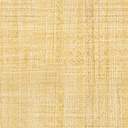 